Jadwiga Gajda (konsultacja i wstęp: Alicja Cholewa-Zawadzka)ROZKŁAD MATERIAŁUZ TEMATAMI LEKCJI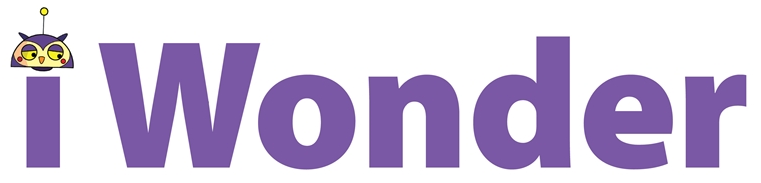 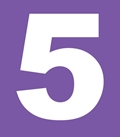 (opracowany zgodnie z podstawą programowąobowiązującą od 2017 r.)PRZEZNACZONY NA 
100 GODZIN LEKCYJNYCH2021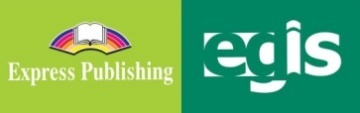 iWONDER 5 (poziom A2) – Rozkład materiału(opracowany zgodnie z nową podstawą programową obowiązującą od 2017 r.)przeznaczony na 100 godzin lekcyjnych_________________________________________________________________________________________________________________________________________ iWonder 5 to piąta część serii podręczników przeznaczonych dla uczniów szkoły podstawowej. Podręcznik jest idealnie dostosowany do zainteresowań, potrzeb i sposobu uczenia się dzieci w klasie piątej. Atrakcyjna tematyka, ciekawe dialogi, wspaniałe piosenki, duża różnorodność ćwiczeń, gier i zabaw skutecznie motywują do nauki języka, a dzięki temu pozwalają na harmonijne i efektywne rozwijanie czterech sprawności językowych – słuchania, mówienia, czytania i pisania. Na szczególną uwagę zasługują sekcje CLIL w każdym module podręcznika iWonder 5 (oraz w Zeszycie ćwiczeń), dzięki którym uczniowie uczą się języka anielskiego razem z innymi zagadnieniami przynależącymi do innych przedmiotów nauczania (np. matematyki, przyrody, geografii, nauk społecznych). Podręcznik z jednej strony rozbudza w dzieciach pasję poznawczą, a z drugiej – pozwala na systematyczne i konsekwentne realizowanie celu, jakim jest przygotowanie uczniów do dalszego rozwoju językowego. Przedstawiony poniżej szczegółowy rozkład materiału do podręcznika iWonder 5 jest propozycją, a więc może być modyfikowany i dostosowany do konkretnych warunków i możliwości edukacyjnych uczniów (wymiar godzin, liczebność klas i grup, środki dydaktyczne, uzdolnienia i preferencje uczniów itp.). Materiał zawarty w podręczniku iWonder 5 może być zrealizowany w trakcie 100 godzin lekcyjnych, czyli przy 3 godzinach języka angielskiego tygodniowo. Mając na uwadze fakt, że kurs jest elastyczny, można go realizować przy większej liczbie godzin, wykorzystując dodatkowe materiały znajdujące się m.in. w Teacher’s Multimedia Resource Pack. Z drugiej strony kurs sprawdzi się również w przypadku mniejszej liczby godzin, jednak materiał będzie wtedy realizowany w sposób selektywny, uzależniony od możliwości i tempa pracy uczniów. Rozkład materiału zawiera informacje na temat każdej z lekcji zawartych w podręczniku, w odniesieniu zarówno do materiału leksykalnego i zagadnień gramatycznych (znajomość środków językowych), jak i ćwiczonych umiejętności językowych (rozumienie, tworzenie i przetwarzanie wypowiedzi oraz reagowanie na wypowiedzi). Orientacyjny czas realizacji materiału opiera się na następujących założeniach: lekcja organizacyjna – wprowadzenie do podręcznika – 1 godzina dydaktyczna;rozdział wstępny Let’s Get Started! – 2 godziny dydaktyczne;pierwsza lekcja w każdym module (Time to Wonder) – wprowadzenie do tematyki modułu – 1 godzina dydaktyczna;druga lekcja w każdym module (Storytime) – rozwijanie umiejętności czytania i słuchania oraz prezentacja i ćwiczenia gramatyczne – 1 godzina dydaktyczna;trzecia lekcja w każdym module (Language in Action) – wprowadzenie materiału leksykalno-gramatycznego i jego utrwalenie – 1 godzina dydaktyczna;czwarta lekcja w każdym module (Wonder Skills) – rozwijanie umiejętności słuchania, mówienia, czytania i pisania, w tym praca projektowa – 1 godzina dydaktyczna;piąta lekcja w każdym module (Talking Point) – prezentacja dialogów i rozwijanie umiejętności ustnego reagowania w typowych sytuacjach–– 1 godzina dydaktyczna;szósta lekcja w każdym module (My Wonder Portfolio) – rozwijanie umiejętności pisania, w oparciu o teksty modelowe – 1 godzina dydaktyczna;siódma lekcja w każdym module (CLIL) – treści o charakterze międzyprzedmiotowym (np. ICT, geografia, przyroda, nauki społeczne) – 1 godzina dydaktyczna;ósma lekcja w każdym module (Song Time! + Sounds and Words) – rozwijanie umiejętności słuchania poprzez piosenki + rozpoznawanie liter i głosek oraz ćwiczenie wymowy i pisowni – 1 godzina dydaktyczna;dziewiąta lekcja w każdym module (Review) – zajęcia powtórzeniowo-utrwalające (np. z wykorzystaniem gry planszowej w Zeszycie ćwiczeń) – 1 godzina dydaktyczna;lekcje dziesiąta i jedenasta w każdym module – sprawdzian wiadomości i umiejętności (np. Module Tests znajdujące się w Teacher’s Resource Pack CD-ROM) oraz jego omówienie – po 1 godzinie dydaktycznej; lekcje Wonder Tales (po module 2 i 6) – historyjki obrazkowe rozwijające umiejętność słuchania i czytania oraz promujące wartości – po 1 godzinie dydaktycznej;lekcje A World of Wonder (po module 4 i 8) – pomocne w poszerzaniu horyzontów oraz docenianiu różnorodności i złożoności świata, w którym żyjemy – po 1 godzinie dydaktycznej;lekcje dotyczące prezentacji (Presentation Skills 1 & 2) zawartych w Activity Book (AB) – po 2 godziny dydaktyczne po module 4 i 8;lekcja na zakończenie roku szkolnego (Mega Wonder Challenge) – 1 godzina dydaktyczna.Podręcznik posiada nowoczesną obudowę: oprogramowanie do tablic interaktywnych (Interactive Whiteboard Software) – umożliwia uatrakcyjnienie zajęć lekcyjnych i poszerzenie treści nauczania (poza materiałem z podręcznika zawiera także m.in. materiał z zeszytu ćwiczeń, plakaty, tzw. reader New Patches for Old oraz kwizy i słowniczek obrazkowy); interaktywny eBook (i-eBook) – zachęca i wdraża ucznia do samodzielnej pracy nad językiem (poza materiałem prezentowanym w książce zawiera m.in. krótkie filmy animowane, w tym tzw. reader New Patches for Old, oraz kwizy i słowniczek obrazkowy);zeszyt ćwiczeń w postaci cyfrowej (digibook), z którego można korzystać na platformie DigiBooks (nauczyciel może śledzić postępy swoich uczniów).W rozkładzie materiału zastosowano następujące skróty i kolor czcionki:AB – zeszyt ćwiczeń (Activity Book);V+Gr – dodatkowe ćwiczenia leksykalne oraz kompendium gramatyczne z ćwiczeniami (Vocabulary and Grammar Practice);ECA – dodatkowe ćwiczenia komunikacyjne (Extra Communication Activities) w zeszycie ćwiczeń (do wykonania w parach);TRP – dodatkowe materiały dla nauczyciela w formie CD-ROM-u (Teacher’s Resource Pack CD-ROM);ICT – zadania z wykorzystaniem technologii informacyjno-komunikacyjnych;P – plakaty (Posters) o różnorodnej tematyce dołączone do książki dla nauczyciela (Teacher’s Book);np. I.12, II.5, III.3, IV.5, V.7, VI.6, IX.1, XI – wymagania szczegółowe z podstawy programowej dla II etapu edukacyjnego, wersja II.1 (niebieski kolor czcionki);* …… – informacje (data zajęć) do uzupełnienia przez nauczyciela;** – materiały dodatkowe (wyszczególnione w ostatniej kolumnie tabeli wyróżnionej innym kolorem tła) do wykorzystania zarówno w ramach prac domowych, np. ćwiczenia znajdujące się w Activity Book (AB) i Vocabulary and Grammar Practice (V+Gr), jak i w trakcie zajęć lekcyjnych, np. ćwiczenia komunikacyjne (ECA) z zeszytu ćwiczeń czy zadania tzw. extra resources z materiałów dla nauczyciela (TRP); podane przez nas propozycje mogą być również uzupełnione przez nauczyciela przygotowanymi przez niego własnymi materiałami lub dodatkowymi elementami, np. plakatami (Posters) dołączonymi do książki nauczyciela, czy kwizami i filmami znajdującymi się w komponentach interaktywnych (i-eBook, Interactive Whiteboard Software). Ponadto sugerujemy zrealizowanie dwóch projektów (Project 1 & 2) opisanych dokładnie w AB (przedstawienie szkolne i szkolne wydarzenie charytatywne) w ramach zajęć pozalekcyjnych lub częściowo na lekcjach. Projekty te umieściliśmy w Materiałach Dodatkowych przy prezentacjach (Presentations 1 & 2), ale ich realizację pozostawiamy do wspólnego uzgodnienia przez nauczyciela, uczniów, rodziców i dyrekcję szkoły.Rozkład materiału – iWonder 5 ROZDZIAŁstronaZNAJOMOŚĆ ŚRODKÓW JĘZYKOWYCHROZUMIENIE WYPOWIEDZI& PRZETWARZANIE WYPOWIEDZITWORZENIE WYPOWIEDZI& REAGOWANIE NA WYPOWIEDZIMATERIAŁYDODATKOWE**DATA*ZNAJOMOŚĆ ŚRODKÓW JĘZYKOWYCHROZUMIENIE WYPOWIEDZI& PRZETWARZANIE WYPOWIEDZITWORZENIE WYPOWIEDZI& REAGOWANIE NA WYPOWIEDZIMATERIAŁYDODATKOWE**LEKCJA  1…………Temat lekcji: Wprowadzenie do podręcznika. Zapoznanie z materiałem nauczania.Temat lekcji: Wprowadzenie do podręcznika. Zapoznanie z materiałem nauczania.Temat lekcji: Wprowadzenie do podręcznika. Zapoznanie z materiałem nauczania.Temat lekcji: Wprowadzenie do podręcznika. Zapoznanie z materiałem nauczania.LET’S GET STARTED!LET’S GET STARTED!LET’S GET STARTED!LET’S GET STARTED!LET’S GET STARTED!LEKCJA  2str. 4–5Tematyka i gramatyka: opisywanie ostatnich wakacji, użycie czasu Past Simple (czasowniki regularne i nieregularne)uzyskiwanie i udzielanie informacji nt. danych osobowych, umiejętności i zainteresowań (z użyciem tzw. question tags)struktura i użycie tzw. question tagsI.1, I.5, XIVCzytanie i mówienie:materiał wizualny + zdania dotyczące ostatnich wakacji, zadanie typu True/ False oraz tworzenie zdań dot. innych czynności na wakacjachCzytanie:dobór odpowiedzi do zdań z użyciem question tags oraz poprawa błędnych informacji na legitymacji uczniowskiej III.1, III.4, III.5, IV.2, VIII.1 Mówienie: (w parach) odgrywanie własnych dialogów dot. wakacji (w oparciu o wysłuchany i przeczytany dialog)(w grupach) uzyskiwanie i udzielanie informacji nt. danych osobowych, umiejętności i zainteresowań (w oparciu o podane wskazówki, model i z użyciem tzw. question tags)Pisanie: tworzenie zdań z rozsypanki wyrazowej i dodawanie do nich tzw. question tagsII.1, II.2, III.1, IV.1, IV.2, IV.5, V.1, V.2, VI.2, VI.3, VII.3, X, XIAB ●str. 2V+Gr ●str. 4, 47i-eBook LEKCJA  2…………Tematyka i gramatyka: opisywanie ostatnich wakacji, użycie czasu Past Simple (czasowniki regularne i nieregularne)uzyskiwanie i udzielanie informacji nt. danych osobowych, umiejętności i zainteresowań (z użyciem tzw. question tags)struktura i użycie tzw. question tagsI.1, I.5, XIVCzytanie i mówienie:materiał wizualny + zdania dotyczące ostatnich wakacji, zadanie typu True/ False oraz tworzenie zdań dot. innych czynności na wakacjachCzytanie:dobór odpowiedzi do zdań z użyciem question tags oraz poprawa błędnych informacji na legitymacji uczniowskiej III.1, III.4, III.5, IV.2, VIII.1 Mówienie: (w parach) odgrywanie własnych dialogów dot. wakacji (w oparciu o wysłuchany i przeczytany dialog)(w grupach) uzyskiwanie i udzielanie informacji nt. danych osobowych, umiejętności i zainteresowań (w oparciu o podane wskazówki, model i z użyciem tzw. question tags)Pisanie: tworzenie zdań z rozsypanki wyrazowej i dodawanie do nich tzw. question tagsII.1, II.2, III.1, IV.1, IV.2, IV.5, V.1, V.2, VI.2, VI.3, VII.3, X, XIAB ●str. 2V+Gr ●str. 4, 47i-eBook LEKCJA  2…………Temat lekcji: Last holiday – ćwiczenia w czytaniu i mówieniu. Przedstawiamy się – użycie question tags.Temat lekcji: Last holiday – ćwiczenia w czytaniu i mówieniu. Przedstawiamy się – użycie question tags.Temat lekcji: Last holiday – ćwiczenia w czytaniu i mówieniu. Przedstawiamy się – użycie question tags.Temat lekcji: Last holiday – ćwiczenia w czytaniu i mówieniu. Przedstawiamy się – użycie question tags.LEKCJA  3str. 6–7Tematyka i gramatyka:opisywanie czynności z użyciem określeń czasu after, beforeużycie przyimków ruchu, np. down, into, towardsI.5, XIVSłuchanie i mówienie: powtarzanie zwrotów i dobieranie czynności do zdjęćCzytanie: wybór określeń czasu after/before w zdaniach pod ilustracjamiwybór poprawnej odpowiedzi do pytań (miejsca i przyimki ruchu)Słuchanie i czytanie: At The Adventure Park; uzupełnianie luk w tekście przyimkami ruchu i wybór punktu końcowego na ilustracjiII.1, II.2, II.5, III.1, III.4Mówienie: odpowiedzi na pytania dot. codziennych czynności z użyciem after, beforetworzenie zdań dot. czynności, które wykonuje Chico (w oparciu o ilustracje i podane zwroty)Pisanie: game: (w grupach) tworzenie zdań z użyciem after, before (w oparciu o podane wskazówki)IV.2, V.2, VI.3, VIII.1, X, XIAB ●str. 3–4 V+Gr ●str. 4–5, 48i-eBook LEKCJA  3…………Tematyka i gramatyka:opisywanie czynności z użyciem określeń czasu after, beforeużycie przyimków ruchu, np. down, into, towardsI.5, XIVSłuchanie i mówienie: powtarzanie zwrotów i dobieranie czynności do zdjęćCzytanie: wybór określeń czasu after/before w zdaniach pod ilustracjamiwybór poprawnej odpowiedzi do pytań (miejsca i przyimki ruchu)Słuchanie i czytanie: At The Adventure Park; uzupełnianie luk w tekście przyimkami ruchu i wybór punktu końcowego na ilustracjiII.1, II.2, II.5, III.1, III.4Mówienie: odpowiedzi na pytania dot. codziennych czynności z użyciem after, beforetworzenie zdań dot. czynności, które wykonuje Chico (w oparciu o ilustracje i podane zwroty)Pisanie: game: (w grupach) tworzenie zdań z użyciem after, before (w oparciu o podane wskazówki)IV.2, V.2, VI.3, VIII.1, X, XIAB ●str. 3–4 V+Gr ●str. 4–5, 48i-eBook LEKCJA  3…………Temat lekcji: Our activities – użycie after, before oraz przyimków ruchu.Temat lekcji: Our activities – użycie after, before oraz przyimków ruchu.Temat lekcji: Our activities – użycie after, before oraz przyimków ruchu.Temat lekcji: Our activities – użycie after, before oraz przyimków ruchu.Moduł 1 – SCHOOLS AROUND THE WORLDModuł 1 – SCHOOLS AROUND THE WORLDModuł 1 – SCHOOLS AROUND THE WORLDModuł 1 – SCHOOLS AROUND THE WORLDModuł 1 – SCHOOLS AROUND THE WORLDLEKCJA  4Time to Wonderstr. 8–9Leksyka i tematyka: słownictwo zw. z pomieszczeniami i innymi udogodnieniami w szkole, np. canteen, science lab, lockersI.3Słuchanie i mówienie: słuchanie i powtarzanie nazw pomieszczeń szkolnych i określanie, które z nich są w naszej szkoleCzytanie: dobieranie krótkich ogłoszeń do pomieszczeńII.1, III.1, III.3, IV.1Mówienie: opisywanie ilustracji prezentujących dwie różne szkoły i odpowiedź na pytania dot. typowego szkolnego dniaPisanie: (w grupach) tworzenie ogłoszeń pasujących do pomieszczeń szkolnych: biblioteki, klasy muzycznej i teatralnej oraz do laboratorium naukowegoIV.1, IV.2, IV.3, VII.3, VII.11, XIAB ●str. 5V+Gr ●str. 6P: School Facilitiesi-eBook LEKCJA  4…………Leksyka i tematyka: słownictwo zw. z pomieszczeniami i innymi udogodnieniami w szkole, np. canteen, science lab, lockersI.3Słuchanie i mówienie: słuchanie i powtarzanie nazw pomieszczeń szkolnych i określanie, które z nich są w naszej szkoleCzytanie: dobieranie krótkich ogłoszeń do pomieszczeńII.1, III.1, III.3, IV.1Mówienie: opisywanie ilustracji prezentujących dwie różne szkoły i odpowiedź na pytania dot. typowego szkolnego dniaPisanie: (w grupach) tworzenie ogłoszeń pasujących do pomieszczeń szkolnych: biblioteki, klasy muzycznej i teatralnej oraz do laboratorium naukowegoIV.1, IV.2, IV.3, VII.3, VII.11, XIAB ●str. 5V+Gr ●str. 6P: School Facilitiesi-eBook LEKCJA  4…………Temat lekcji: School facilities – słownictwo, ogłoszenia.Temat lekcji: School facilities – słownictwo, ogłoszenia.Temat lekcji: School facilities – słownictwo, ogłoszenia.Temat lekcji: School facilities – słownictwo, ogłoszenia.LEKCJA  5Storytimestr. 10–11Tematyka i gramatyka: wskazywanie drogi i położenia pomieszczeń szkolnych opisywanie własnej szkołyopisywanie czynności rutynowych i teraźniejszych: użycie czasów Present Simple i Present ContinuousI.3, XIVSłuchanie i czytanie: historyjka obrazkowa Where’s the Science Lab?; odpowiedź na pytanie otwarte i zadanie typu True/FalseCzytanie:wywiad dot. własnej szkoły; uzupełnianie luk w tekście poprawnymi formami podanych czasowników (czasy Present Simple, Present Continuous)II.1, II.2, III.1, III.4, XIIIMówienie: (w parach) odgrywanie wywiadu dot. własnej szkoły: rola reportera i uczniagame: (w grupach) gra typu kółko i krzyżyk, tworzenie zdań w czasach Present Simple i Present Continuous (z użyciem podanych wyrazów)IV.2, VI.2, VI.3, VI.5, X, XIAB ●str. 6–7 V+Gr ●str. 6, 49–54i-eBook LEKCJA  5…………Tematyka i gramatyka: wskazywanie drogi i położenia pomieszczeń szkolnych opisywanie własnej szkołyopisywanie czynności rutynowych i teraźniejszych: użycie czasów Present Simple i Present ContinuousI.3, XIVSłuchanie i czytanie: historyjka obrazkowa Where’s the Science Lab?; odpowiedź na pytanie otwarte i zadanie typu True/FalseCzytanie:wywiad dot. własnej szkoły; uzupełnianie luk w tekście poprawnymi formami podanych czasowników (czasy Present Simple, Present Continuous)II.1, II.2, III.1, III.4, XIIIMówienie: (w parach) odgrywanie wywiadu dot. własnej szkoły: rola reportera i uczniagame: (w grupach) gra typu kółko i krzyżyk, tworzenie zdań w czasach Present Simple i Present Continuous (z użyciem podanych wyrazów)IV.2, VI.2, VI.3, VI.5, X, XIAB ●str. 6–7 V+Gr ●str. 6, 49–54i-eBook LEKCJA  5…………Temat lekcji: Where’s the Science Lab? – praca z tekstem. My school – wywiad, użycie czasów Present Simple i Present Continuous.Temat lekcji: Where’s the Science Lab? – praca z tekstem. My school – wywiad, użycie czasów Present Simple i Present Continuous.Temat lekcji: Where’s the Science Lab? – praca z tekstem. My school – wywiad, użycie czasów Present Simple i Present Continuous.Temat lekcji: Where’s the Science Lab? – praca z tekstem. My school – wywiad, użycie czasów Present Simple i Present Continuous.LEKCJA  6Language in Actionstr. 12–13Tematyka i gramatyka: słownictwo związane z zajęciami pozalekcyjnymi, np. Arts & Crafts, create animations, sign up wyrażanie preferencji dot. zajęć pozalekcyjnych, w tym użycie bezokolicznika i form z -ing po podanych czasownikach i zwrotachI.3, XIVCzytanie i słuchanie: wybór czasowników i powtarzanie zwrotów związanych z zajęciami pozalekcyjnymiCzytanie:Preston Primary School Bulletin Board; wybór właściwych form czasowników w tekście (1 z 2 opcji)Słuchanie:dialogi dot. zainteresowań pozalekcyjnych; uzupełnianie luk w tabelceII.1, II.2, II.5, III.1, XIIIMówienie: krótka wypowiedź o swoich zainteresowaniach pozalekcyjnychwypowiedź dot. zajęć pozalekcyjnych pasujących do zainteresowań wymienionych uczniów (w oparciu o wysłuchane dialogi i uzupełnioną tabelkę)(w parach) krótkie dialogi dot. zajęć pozalekcyjnych (w oparciu o podany model)Pisanie: tworzenie zdań dot. czynności wykonywanych w podanych pomieszczeniach szkolnychIV.5, IV.6, V.2, VI.3, VI.8, VIII.1, VIII.2, XIAB ●str. 8–9V+Gr ●str. 6–7, 54–55P: After-School Activitiesi-eBook LEKCJA  6…………Tematyka i gramatyka: słownictwo związane z zajęciami pozalekcyjnymi, np. Arts & Crafts, create animations, sign up wyrażanie preferencji dot. zajęć pozalekcyjnych, w tym użycie bezokolicznika i form z -ing po podanych czasownikach i zwrotachI.3, XIVCzytanie i słuchanie: wybór czasowników i powtarzanie zwrotów związanych z zajęciami pozalekcyjnymiCzytanie:Preston Primary School Bulletin Board; wybór właściwych form czasowników w tekście (1 z 2 opcji)Słuchanie:dialogi dot. zainteresowań pozalekcyjnych; uzupełnianie luk w tabelceII.1, II.2, II.5, III.1, XIIIMówienie: krótka wypowiedź o swoich zainteresowaniach pozalekcyjnychwypowiedź dot. zajęć pozalekcyjnych pasujących do zainteresowań wymienionych uczniów (w oparciu o wysłuchane dialogi i uzupełnioną tabelkę)(w parach) krótkie dialogi dot. zajęć pozalekcyjnych (w oparciu o podany model)Pisanie: tworzenie zdań dot. czynności wykonywanych w podanych pomieszczeniach szkolnychIV.5, IV.6, V.2, VI.3, VI.8, VIII.1, VIII.2, XIAB ●str. 8–9V+Gr ●str. 6–7, 54–55P: After-School Activitiesi-eBook LEKCJA  6…………Temat lekcji: After-school activities – ćwiczenia w słuchaniu i mówieniu, użycie bezokolicznika i formy z -ing.Temat lekcji: After-school activities – ćwiczenia w słuchaniu i mówieniu, użycie bezokolicznika i formy z -ing.Temat lekcji: After-school activities – ćwiczenia w słuchaniu i mówieniu, użycie bezokolicznika i formy z -ing.Temat lekcji: After-school activities – ćwiczenia w słuchaniu i mówieniu, użycie bezokolicznika i formy z -ing.LEKCJA  7Wonder Skillsstr. 14–15Tematyka i gramatyka: opisywanie zajęć pozalekcyjnychudzielanie informacji o życiu szkolnym w Japonii i w Polsceużycie czasu Present Simple oraz bezokolicznika i formy z -ingI.3, IX.1, XIVSłuchanie i mówienie: dialog dot. zajęć pozalekcyjnych; odpowiedzi na pytania dot. treści nagraniaCzytanie i mówienie:2 krótkie teksty i dwa materiały wizualne dot. zajęć pozalekcyjnych brata i siostry; udzielanie odpowiedzi na pytania ich mamyCzytanie (zintegrowane ze słuchaniem):Schools in Japan; dobieranie pytań do odpowiedzi udzielonych w tekścieII.1, II.2, II.5, III.1, III.4, III.5, VI.3, VIII.2Mówienie: (w parach) odgrywanie dialogu dot. zajęć pozalekcyjnych (w oparciu o podany model)Mówienie i pisanie:udzielanie odpowiedzi na pytania dot. życia szkolnego w Polsceproject: (w grupach) przygotowanie pracy projektowej Schools in Poland i jej prezentacja na forum klasyIV.1, IV.2, IV.3, IV.5, V.1, V.2, V.3, V.5, VI.2, VI.3, VII.3, X, XI, XIIIAB ●str.10–11 V+Gr ●str. 7, 49–51, 54–55i-eBook LEKCJA  7…………Tematyka i gramatyka: opisywanie zajęć pozalekcyjnychudzielanie informacji o życiu szkolnym w Japonii i w Polsceużycie czasu Present Simple oraz bezokolicznika i formy z -ingI.3, IX.1, XIVSłuchanie i mówienie: dialog dot. zajęć pozalekcyjnych; odpowiedzi na pytania dot. treści nagraniaCzytanie i mówienie:2 krótkie teksty i dwa materiały wizualne dot. zajęć pozalekcyjnych brata i siostry; udzielanie odpowiedzi na pytania ich mamyCzytanie (zintegrowane ze słuchaniem):Schools in Japan; dobieranie pytań do odpowiedzi udzielonych w tekścieII.1, II.2, II.5, III.1, III.4, III.5, VI.3, VIII.2Mówienie: (w parach) odgrywanie dialogu dot. zajęć pozalekcyjnych (w oparciu o podany model)Mówienie i pisanie:udzielanie odpowiedzi na pytania dot. życia szkolnego w Polsceproject: (w grupach) przygotowanie pracy projektowej Schools in Poland i jej prezentacja na forum klasyIV.1, IV.2, IV.3, IV.5, V.1, V.2, V.3, V.5, VI.2, VI.3, VII.3, X, XI, XIIIAB ●str.10–11 V+Gr ●str. 7, 49–51, 54–55i-eBook LEKCJA  7…………Temat lekcji: After-school activities – ćwiczenia w słuchaniu i czytaniu. Schools in Japan & Poland – praca z tekstem i praca projektowa.Temat lekcji: After-school activities – ćwiczenia w słuchaniu i czytaniu. Schools in Japan & Poland – praca z tekstem i praca projektowa.Temat lekcji: After-school activities – ćwiczenia w słuchaniu i czytaniu. Schools in Japan & Poland – praca z tekstem i praca projektowa.Temat lekcji: After-school activities – ćwiczenia w słuchaniu i czytaniu. Schools in Japan & Poland – praca z tekstem i praca projektowa.LEKCJA  8Talking Pointstr. 16Leksyka i tematyka: orientacja na terenie szkoły: wskazywanie drogi do różnych pomieszczeń szkolnych zwroty typu: walk along/past, turn right/left, it’s in front of youI.3, I.8Słuchanie i czytanie:dialog dot. wskazywania drogi do pracowni komputerowej; określanie głównej informacji w tekście i znajdowanie miejsca docelowego na załączonym planie szkoły oraz i odtwarzanie dialogu z podziałem na roleII.1, II.2, II.5, III.1, III.4, XIMówienie: (w parach) odgrywanie dialogu dot. orientacji w nowej szkole: wskazywanie drogi do wybranego pomieszczenia w szkole (w oparciu o model, podane zwroty i plan szkoły)VI.2, VI.3, VI.11, VI.12, VI.14, VIII.1, VIII.2, X, XIAB ●str. 12i-eBook LEKCJA  8…………Leksyka i tematyka: orientacja na terenie szkoły: wskazywanie drogi do różnych pomieszczeń szkolnych zwroty typu: walk along/past, turn right/left, it’s in front of youI.3, I.8Słuchanie i czytanie:dialog dot. wskazywania drogi do pracowni komputerowej; określanie głównej informacji w tekście i znajdowanie miejsca docelowego na załączonym planie szkoły oraz i odtwarzanie dialogu z podziałem na roleII.1, II.2, II.5, III.1, III.4, XIMówienie: (w parach) odgrywanie dialogu dot. orientacji w nowej szkole: wskazywanie drogi do wybranego pomieszczenia w szkole (w oparciu o model, podane zwroty i plan szkoły)VI.2, VI.3, VI.11, VI.12, VI.14, VIII.1, VIII.2, X, XIAB ●str. 12i-eBook LEKCJA  8…………Temat lekcji: Giving directions – dialogi.Temat lekcji: Giving directions – dialogi.Temat lekcji: Giving directions – dialogi.Temat lekcji: Giving directions – dialogi.LEKCJA  9My Wonder Portfolio str. 17Tematyka i gramatyka: opisywanie ulubionych zajęć pozalekcyjnychużycie bezokolicznika i formy z -ing po czasownikach i zwrotach wyrażających preferencjeI.3, XIVCzytanie (zintegrowane ze słuchaniem):Kate’s Blog; określanie tematyki blogu i dobieranie zakończeń zdań do ich początków (zgodnie z treścią wpisów)III.1, III.4, XIIIPisanie: Favourite after-school activity; wpis na blogu nt. ulubionych zajęć pozalekcyjnych (w oparciu o model i dwa zadane pytania)V.1, V.5, V.8, VII.3, X, XIAB ●str.13 V+Gr ●str. 7i-eBook LEKCJA  9…………Tematyka i gramatyka: opisywanie ulubionych zajęć pozalekcyjnychużycie bezokolicznika i formy z -ing po czasownikach i zwrotach wyrażających preferencjeI.3, XIVCzytanie (zintegrowane ze słuchaniem):Kate’s Blog; określanie tematyki blogu i dobieranie zakończeń zdań do ich początków (zgodnie z treścią wpisów)III.1, III.4, XIIIPisanie: Favourite after-school activity; wpis na blogu nt. ulubionych zajęć pozalekcyjnych (w oparciu o model i dwa zadane pytania)V.1, V.5, V.8, VII.3, X, XIAB ●str.13 V+Gr ●str. 7i-eBook LEKCJA  9…………Temat lekcji: Blog entries about favourite after-school activities – ćwiczenia w czytaniu i pisaniu.Temat lekcji: Blog entries about favourite after-school activities – ćwiczenia w czytaniu i pisaniu.Temat lekcji: Blog entries about favourite after-school activities – ćwiczenia w czytaniu i pisaniu.Temat lekcji: Blog entries about favourite after-school activities – ćwiczenia w czytaniu i pisaniu.LEKCJA  10CLIL: ICT str. 18–19Leksyka i tematyka: zasady obowiązujące w pracowni komputerowej, np. do not share …, ask for permission, i słownictwo dot. bezpieczeństwa w sieci, np. secure, padlockI.3, I.12Czytanie: (zintegrowane ze słuchaniem) Dos & Don’ts in the ICT Room; określanie symbolu oznaczającego bezpieczną stronę internetową i wybór wyrazów w zdaniach dot. treści tekstuopis 4 sytuacji zw. z korzystaniem z komputera; wybór właściwych reakcji (1 z 2 opcji)II.1, II.5, III.1, III.4Pisanie i mówienie: project ICT: (w grupach) przygotowanie plakatu o bezpiecznym korzystaniu ze szkolnego komputera oraz jego prezentacja na forum klasyIV.1, IV.11, V.1, V.11, VIII.2, VIII.3, XI, XIIAB●str. 14V+Gr●str. 7i-eBook LEKCJA  10…………Leksyka i tematyka: zasady obowiązujące w pracowni komputerowej, np. do not share …, ask for permission, i słownictwo dot. bezpieczeństwa w sieci, np. secure, padlockI.3, I.12Czytanie: (zintegrowane ze słuchaniem) Dos & Don’ts in the ICT Room; określanie symbolu oznaczającego bezpieczną stronę internetową i wybór wyrazów w zdaniach dot. treści tekstuopis 4 sytuacji zw. z korzystaniem z komputera; wybór właściwych reakcji (1 z 2 opcji)II.1, II.5, III.1, III.4Pisanie i mówienie: project ICT: (w grupach) przygotowanie plakatu o bezpiecznym korzystaniu ze szkolnego komputera oraz jego prezentacja na forum klasyIV.1, IV.11, V.1, V.11, VIII.2, VIII.3, XI, XIIAB●str. 14V+Gr●str. 7i-eBook LEKCJA  10…………Temat lekcji: Dos & Don’ts in the ICT Room – ćwiczenia w czytaniu, praca projektowa.Temat lekcji: Dos & Don’ts in the ICT Room – ćwiczenia w czytaniu, praca projektowa.Temat lekcji: Dos & Don’ts in the ICT Room – ćwiczenia w czytaniu, praca projektowa.Temat lekcji: Dos & Don’ts in the ICT Room – ćwiczenia w czytaniu, praca projektowa.LEKCJA  11Song Time! + Sounds and wordsstr. 20Leksyka, pisownia i wymowa: różne pomieszczenia i udogodnienia w szkole (powtórzenie)litery -ce, -ss, -se na końcu wyrazów wymawiane jako dźwięk /s/I.9, XIVCzytanie i słuchanie:piosenka pt. School Days are Cool Days!; uzupełnianie luk w tekście podanymi wyrazami i sprawdzanie poprawności wykonania zadania oraz wybór zdania wyrażającego odczucia autora tekstuII.1, II.5, III.1, III.3, X Mówienie: wyrażanie opinii nt. życia szkolnego (zgoda lub nie z odczuciami autora tekstu piosenki)Pisanie:uzupełnianie wyrazów literami -ce/-ss/-se oraz podawanie innych wyrazów z tymi końcówkamiIV.1, V.1, VI.4, VIII.2AB ●str. 15V+Gr ●str. 8TRP: extra resourcesi-eBook LEKCJA  11…………Leksyka, pisownia i wymowa: różne pomieszczenia i udogodnienia w szkole (powtórzenie)litery -ce, -ss, -se na końcu wyrazów wymawiane jako dźwięk /s/I.9, XIVCzytanie i słuchanie:piosenka pt. School Days are Cool Days!; uzupełnianie luk w tekście podanymi wyrazami i sprawdzanie poprawności wykonania zadania oraz wybór zdania wyrażającego odczucia autora tekstuII.1, II.5, III.1, III.3, X Mówienie: wyrażanie opinii nt. życia szkolnego (zgoda lub nie z odczuciami autora tekstu piosenki)Pisanie:uzupełnianie wyrazów literami -ce/-ss/-se oraz podawanie innych wyrazów z tymi końcówkamiIV.1, V.1, VI.4, VIII.2AB ●str. 15V+Gr ●str. 8TRP: extra resourcesi-eBook LEKCJA  11…………Temat lekcji: School Days are Cool Days! – piosenka. Wyrazy z końcówkami -ce/-ss/-se – ćwiczenia w wymowie i pisaniu. Temat lekcji: School Days are Cool Days! – piosenka. Wyrazy z końcówkami -ce/-ss/-se – ćwiczenia w wymowie i pisaniu. Temat lekcji: School Days are Cool Days! – piosenka. Wyrazy z końcówkami -ce/-ss/-se – ćwiczenia w wymowie i pisaniu. Temat lekcji: School Days are Cool Days! – piosenka. Wyrazy z końcówkami -ce/-ss/-se – ćwiczenia w wymowie i pisaniu. LEKCJA  12Review 1str. 21Leksyka, tematyka i gramatyka: powtórzenie słownictwa i gramatyki z modułu 1samoocena zdobytych wiadomości i umiejętności: Now I can … in English.I.3, X, XIVCzytanie:uzupełnianie luk w zdaniach dot. życia szkolnego i zajęć pozalekcyjnych, użycie czasów Present Simple i Present Continuous oraz bezokolicznika i formy z -ingIII.1Pisanie: poprawianie błędów w zdaniach: użycie bezokolicznika i formy z -ingV.5, X AB ●str. 16●ECA: Talking about after-school activities, str. 118, 122V+Gr ●str. 8–9, 49–55TRP: extra resourcesi-eBook LEKCJA  12…………Leksyka, tematyka i gramatyka: powtórzenie słownictwa i gramatyki z modułu 1samoocena zdobytych wiadomości i umiejętności: Now I can … in English.I.3, X, XIVCzytanie:uzupełnianie luk w zdaniach dot. życia szkolnego i zajęć pozalekcyjnych, użycie czasów Present Simple i Present Continuous oraz bezokolicznika i formy z -ingIII.1Pisanie: poprawianie błędów w zdaniach: użycie bezokolicznika i formy z -ingV.5, X AB ●str. 16●ECA: Talking about after-school activities, str. 118, 122V+Gr ●str. 8–9, 49–55TRP: extra resourcesi-eBook LEKCJA  12…………Temat lekcji: Powtórzenie i utrwalenie materiału z modułu 1. Temat lekcji: Powtórzenie i utrwalenie materiału z modułu 1. Temat lekcji: Powtórzenie i utrwalenie materiału z modułu 1. Temat lekcji: Powtórzenie i utrwalenie materiału z modułu 1. LEKCJA  13…………Temat lekcji: Sprawdzian wiadomości i umiejętności (moduł 1).Temat lekcji: Sprawdzian wiadomości i umiejętności (moduł 1).Temat lekcji: Sprawdzian wiadomości i umiejętności (moduł 1).Temat lekcji: Sprawdzian wiadomości i umiejętności (moduł 1).LEKCJA  14…………Temat lekcji: Omówienie sprawdzianu.Temat lekcji: Omówienie sprawdzianu.Temat lekcji: Omówienie sprawdzianu.Temat lekcji: Omówienie sprawdzianu.ROZDZIAŁZNAJOMOŚĆ ŚRODKÓW JĘZYKOWYCHROZUMIENIE WYPOWIEDZI& PRZETWARZANIE WYPOWIEDZITWORZENIE WYPOWIEDZI& REAGOWANIE NA WYPOWIEDZIMATERIAŁY DODATKOWE**MATERIAŁY DODATKOWE**DATA*ZNAJOMOŚĆ ŚRODKÓW JĘZYKOWYCHROZUMIENIE WYPOWIEDZI& PRZETWARZANIE WYPOWIEDZITWORZENIE WYPOWIEDZI& REAGOWANIE NA WYPOWIEDZIMATERIAŁY DODATKOWE**MATERIAŁY DODATKOWE**Moduł 2 – THAT’S ENTERTAINMENT!Moduł 2 – THAT’S ENTERTAINMENT!Moduł 2 – THAT’S ENTERTAINMENT!Moduł 2 – THAT’S ENTERTAINMENT!Moduł 2 – THAT’S ENTERTAINMENT!LEKCJA  15Time to Wonderstr. 22–23Leksyka i tematyka: słownictwo związane z teatrem i wystawianiem sztuk teatralnych, np. audience, scenery, perform, shadow puppet showI.9Słuchanie i mówienie:słuchanie i powtarzanie wyrazów zw. z teatrem oraz dobór wyrazów do ilustracji; krótka wypowiedź dot. potencjalnego udziału w szkolnej sztuce teatralnejCzytanie: definicje osób i rzeczy zw. z teatrem; wpisywanie nazwII.1, III.1, IV.4Mówienie: opis ilustracji przedstawiającej przedstawienie teatralne i odpowiedzi na pytania dot. odbioru sztuk teatralnychgame: (w grupach) Theatre Words; opisywanie i zgadywanie wyrazów związanych z teatremIV.1, IV.5, X, XIAB ●str. 17V+Gr ●str. 10P: At the Theatrei-eBook LEKCJA  15…………Leksyka i tematyka: słownictwo związane z teatrem i wystawianiem sztuk teatralnych, np. audience, scenery, perform, shadow puppet showI.9Słuchanie i mówienie:słuchanie i powtarzanie wyrazów zw. z teatrem oraz dobór wyrazów do ilustracji; krótka wypowiedź dot. potencjalnego udziału w szkolnej sztuce teatralnejCzytanie: definicje osób i rzeczy zw. z teatrem; wpisywanie nazwII.1, III.1, IV.4Mówienie: opis ilustracji przedstawiającej przedstawienie teatralne i odpowiedzi na pytania dot. odbioru sztuk teatralnychgame: (w grupach) Theatre Words; opisywanie i zgadywanie wyrazów związanych z teatremIV.1, IV.5, X, XIAB ●str. 17V+Gr ●str. 10P: At the Theatrei-eBook LEKCJA  15…………Temat lekcji: Theatre – słownictwo, ćwiczenia w mówieniu, gra.Temat lekcji: Theatre – słownictwo, ćwiczenia w mówieniu, gra.Temat lekcji: Theatre – słownictwo, ćwiczenia w mówieniu, gra.Temat lekcji: Theatre – słownictwo, ćwiczenia w mówieniu, gra.LEKCJA  16Storytimestr. 24–25Tematyka i gramatyka: opowiadanie o ciekawych, śmiesznych wydarzeniach teatralnych z przeszłości użycie czasów Past Simple i Past ContinuousI.9, XIVSłuchanie i czytanie:historyjka obrazkowa The Director’s Dream!; odpowiedź na pytanie otwarte i zadanie typu Yes/No Czytanie i pisanie:Funny Theatre Accidents!; uzupełnianie luk w tekście właściwymi formami podanych czasowników (czasy Past Simple i Past Continuous); tworzenie pytań do tekstu z rozsypanki wyrazowej i udzielanie odpowiedziII.1, II.2, II.5, III.1, III.4, VII.3, VIII.2, XIIIMówienie: (w parach) krótkie wypowiedzi o śmiesznych wypadkach teatralnych (w oparciu o podane wskazówki lub własne pomysły)IV.2, X, XIAB ●str. 18–19V+Gr ●str. 10, 56–58i-eBook LEKCJA  16…………Tematyka i gramatyka: opowiadanie o ciekawych, śmiesznych wydarzeniach teatralnych z przeszłości użycie czasów Past Simple i Past ContinuousI.9, XIVSłuchanie i czytanie:historyjka obrazkowa The Director’s Dream!; odpowiedź na pytanie otwarte i zadanie typu Yes/No Czytanie i pisanie:Funny Theatre Accidents!; uzupełnianie luk w tekście właściwymi formami podanych czasowników (czasy Past Simple i Past Continuous); tworzenie pytań do tekstu z rozsypanki wyrazowej i udzielanie odpowiedziII.1, II.2, II.5, III.1, III.4, VII.3, VIII.2, XIIIMówienie: (w parach) krótkie wypowiedzi o śmiesznych wypadkach teatralnych (w oparciu o podane wskazówki lub własne pomysły)IV.2, X, XIAB ●str. 18–19V+Gr ●str. 10, 56–58i-eBook LEKCJA  16…………Temat lekcji: The Director’s Dream – praca z tekstem. Funny Theatre Accidents – użycie czasów Past Simple i Past Continuous.Temat lekcji: The Director’s Dream – praca z tekstem. Funny Theatre Accidents – użycie czasów Past Simple i Past Continuous.Temat lekcji: The Director’s Dream – praca z tekstem. Funny Theatre Accidents – użycie czasów Past Simple i Past Continuous.Temat lekcji: The Director’s Dream – praca z tekstem. Funny Theatre Accidents – użycie czasów Past Simple i Past Continuous.LEKCJA  17Language in Actionstr. 26–27Leksyka i tematyka: słownictwo związane z filmami i programami TV, np. action film, the news, entertaining, disappointingGramatyka: struktura i użycie konstrukcji used to w zdaniach twierdzących, pytaniach i przeczeniach I.9, IX.1, XIVSłuchanie i mówienie:słuchanie i powtarzanie nazw filmów i programów TV, określanie, które z nich oglądamy regularnieJobs They Used To Do; dobór aktorów do zawodów, które kiedyś wykonywali i tworzenie zdań na ten tematCzytanie:krótkie wypowiedzi dot. programów TV i filmów, dobieranie nazwy programu/filmu do wypowiedziII.1, II.2, II.5, III.1, IV.2, IV.3, VIII.2Mówienie: (w parach) odgrywanie własnych dialogów dot. programów TV (w oparciu o model i z użyciem podanych przymiotników)game: (w grupach) uzupełnianie pytań w grze planszowej When I was six! (użycie konstrukcji used to) oraz wykonywanie instrukcji i odpowiadanie na pytaniaPisanie i mówienie: project ICT: (w grupach) przygotowanie plakatu o wybranych aktorach i ich poprzednich zawodach oraz jego prezentacja na forum klasyIV.2, VI.3, VI.4, VI.13, X, XI, XIIAB ●str. 20–21V+Gr ●str. 10–11, 59–60P: Films and TV Programmesi-eBook LEKCJA  17…………Leksyka i tematyka: słownictwo związane z filmami i programami TV, np. action film, the news, entertaining, disappointingGramatyka: struktura i użycie konstrukcji used to w zdaniach twierdzących, pytaniach i przeczeniach I.9, IX.1, XIVSłuchanie i mówienie:słuchanie i powtarzanie nazw filmów i programów TV, określanie, które z nich oglądamy regularnieJobs They Used To Do; dobór aktorów do zawodów, które kiedyś wykonywali i tworzenie zdań na ten tematCzytanie:krótkie wypowiedzi dot. programów TV i filmów, dobieranie nazwy programu/filmu do wypowiedziII.1, II.2, II.5, III.1, IV.2, IV.3, VIII.2Mówienie: (w parach) odgrywanie własnych dialogów dot. programów TV (w oparciu o model i z użyciem podanych przymiotników)game: (w grupach) uzupełnianie pytań w grze planszowej When I was six! (użycie konstrukcji used to) oraz wykonywanie instrukcji i odpowiadanie na pytaniaPisanie i mówienie: project ICT: (w grupach) przygotowanie plakatu o wybranych aktorach i ich poprzednich zawodach oraz jego prezentacja na forum klasyIV.2, VI.3, VI.4, VI.13, X, XI, XIIAB ●str. 20–21V+Gr ●str. 10–11, 59–60P: Films and TV Programmesi-eBook LEKCJA  17…………Temat lekcji: Films & TV programmes, famous actors – słownictwo, użycie konstrukcji used to. Temat lekcji: Films & TV programmes, famous actors – słownictwo, użycie konstrukcji used to. Temat lekcji: Films & TV programmes, famous actors – słownictwo, użycie konstrukcji used to. Temat lekcji: Films & TV programmes, famous actors – słownictwo, użycie konstrukcji used to. LEKCJA  18Wonder Skillsstr. 28–29Tematyka: słownictwo zw. z wystawianiem szkolnych przedstawień I.3, I.9 Słuchanie: Kyle’s School Play: Buried Gold; uzupełnianie luk w notatce zgodnie z treścią nagrania oraz wybór ilustracji, który najlepiej przedstawia opisywaną sztukęCzytanie (zintegrowane ze słuchaniem): analiza ogłoszenia/plakatu o sztuce Mary Poppins oraz odpowiedzi na pytania dot. treści tekstuII.1, II.2, II.5, III.1, III.4, VIII.1Czytanie i mówienie:zestaw dwóch ogłoszeń o szkolnej sztuce; (w parach) zadawanie pytań i udzielanie odpowiedzi w celu uzupełnienia brakujących informacji Pisanie i mówienie: project: (w grupach) przygotowanie ogłoszenia/ plakatu o szkolnym przedstawieniu oraz jego prezentacja na forum klasyIII.1, III.4, V.1, VI.3, VIII.2, X, XIAB ●str.22–23V+Gr ●str. 11i-eBook LEKCJA  18…………Tematyka: słownictwo zw. z wystawianiem szkolnych przedstawień I.3, I.9 Słuchanie: Kyle’s School Play: Buried Gold; uzupełnianie luk w notatce zgodnie z treścią nagrania oraz wybór ilustracji, który najlepiej przedstawia opisywaną sztukęCzytanie (zintegrowane ze słuchaniem): analiza ogłoszenia/plakatu o sztuce Mary Poppins oraz odpowiedzi na pytania dot. treści tekstuII.1, II.2, II.5, III.1, III.4, VIII.1Czytanie i mówienie:zestaw dwóch ogłoszeń o szkolnej sztuce; (w parach) zadawanie pytań i udzielanie odpowiedzi w celu uzupełnienia brakujących informacji Pisanie i mówienie: project: (w grupach) przygotowanie ogłoszenia/ plakatu o szkolnym przedstawieniu oraz jego prezentacja na forum klasyIII.1, III.4, V.1, VI.3, VIII.2, X, XIAB ●str.22–23V+Gr ●str. 11i-eBook LEKCJA  18…………Temat lekcji: School plays – ćwiczenia w słuchaniu i mówieniu, plakat-ogłoszenie.Temat lekcji: School plays – ćwiczenia w słuchaniu i mówieniu, plakat-ogłoszenie.Temat lekcji: School plays – ćwiczenia w słuchaniu i mówieniu, plakat-ogłoszenie.Temat lekcji: School plays – ćwiczenia w słuchaniu i mówieniu, plakat-ogłoszenie.LEKCJA  19Talking Pointstr. 30Tematyka: słownictwo i zwroty związane z kupowaniem biletów do kina, np. seats, sold out, There aren’t any tickets left, Could I have … tickets for … ?I.9Słuchanie i czytanie: dialog w kinie dot. kupowania biletów na seans filmowy; znajdowanie podstawowych informacji i odtwarzanie dialogu z podziałem na roleII.1, II.2, II.5, III.1, III.4, XIMówienie:(w parach) odgrywanie dialogu w kinie dot. kupowania biletu (rola klienta i pracownika kina) w oparciu o model, podane zwroty i plakat filmowyVI.2, VI.3, VI.12, VI.14, VIII.1, VIII.2, X, XIAB ●str. 24V+Gr ●str. 11i-eBook LEKCJA  19…………Tematyka: słownictwo i zwroty związane z kupowaniem biletów do kina, np. seats, sold out, There aren’t any tickets left, Could I have … tickets for … ?I.9Słuchanie i czytanie: dialog w kinie dot. kupowania biletów na seans filmowy; znajdowanie podstawowych informacji i odtwarzanie dialogu z podziałem na roleII.1, II.2, II.5, III.1, III.4, XIMówienie:(w parach) odgrywanie dialogu w kinie dot. kupowania biletu (rola klienta i pracownika kina) w oparciu o model, podane zwroty i plakat filmowyVI.2, VI.3, VI.12, VI.14, VIII.1, VIII.2, X, XIAB ●str. 24V+Gr ●str. 11i-eBook LEKCJA  19…………Temat lekcji: Buying cinema tickets – dialogi.Temat lekcji: Buying cinema tickets – dialogi.Temat lekcji: Buying cinema tickets – dialogi.Temat lekcji: Buying cinema tickets – dialogi.LEKCJA  20My Wonder Portfoliostr. 31Tematyka: opisywanie i krótka recenzja filmów I.9, IX.1Czytanie (zintegrowane ze słuchaniem):e-mail dot. filmu Toy Story 4; odpowiedzi na pytania dot. treści tekstuII.1, II.2, II.5, III.1, III.4, XIIIPisanie: sporządzanie notatek nt. podanych aspektów wybranego filmu i e-mail do kolegi/koleżanki opisujący i rekomendujący ten filmV.1, V.2, V.3, V.6, V.7, V.8, X, XIAB ●str. 25V+Gr ●str. 11i-eBook LEKCJA  20…………Tematyka: opisywanie i krótka recenzja filmów I.9, IX.1Czytanie (zintegrowane ze słuchaniem):e-mail dot. filmu Toy Story 4; odpowiedzi na pytania dot. treści tekstuII.1, II.2, II.5, III.1, III.4, XIIIPisanie: sporządzanie notatek nt. podanych aspektów wybranego filmu i e-mail do kolegi/koleżanki opisujący i rekomendujący ten filmV.1, V.2, V.3, V.6, V.7, V.8, X, XIAB ●str. 25V+Gr ●str. 11i-eBook LEKCJA  20…………Temat lekcji: Emails about films – ćwiczenia w czytaniu i pisaniu.Temat lekcji: Emails about films – ćwiczenia w czytaniu i pisaniu.Temat lekcji: Emails about films – ćwiczenia w czytaniu i pisaniu.Temat lekcji: Emails about films – ćwiczenia w czytaniu i pisaniu.LEKCJA  21CLIL: Dramastr. 32–33Leksyka i tematyka:słownictwo zw. z tworzeniem i opisywaniem efektów dźwiękowych, np. atmosphere, cotton sheet, smash, squeezeI.9Czytanie (zintegrowane ze słuchaniem):Sound Effects; odpowiedzi na pytania dot. treści tekstuSłuchanie:identyfikacja dźwięków poprzez dobór ilustracji do wysłuchanych odgłosówCzytanie i słuchanie:identyfikacja efektów dźwiękowych różnych czynności; wybór 1 z 2 opcjiII.1, II.2, III.1, III.4, VIII.2, XIIICzytanie i pisanie/mówienie: project ICT: (w parach) znajdowanie i określanie efektów dźwiękowych pasujących do opisanej scenkiIII.1, III.4, IV.1, V.1, XI, XIIAB●str. 26V+Gr●str. 11i-eBook LEKCJA  21…………Leksyka i tematyka:słownictwo zw. z tworzeniem i opisywaniem efektów dźwiękowych, np. atmosphere, cotton sheet, smash, squeezeI.9Czytanie (zintegrowane ze słuchaniem):Sound Effects; odpowiedzi na pytania dot. treści tekstuSłuchanie:identyfikacja dźwięków poprzez dobór ilustracji do wysłuchanych odgłosówCzytanie i słuchanie:identyfikacja efektów dźwiękowych różnych czynności; wybór 1 z 2 opcjiII.1, II.2, III.1, III.4, VIII.2, XIIICzytanie i pisanie/mówienie: project ICT: (w parach) znajdowanie i określanie efektów dźwiękowych pasujących do opisanej scenkiIII.1, III.4, IV.1, V.1, XI, XIIAB●str. 26V+Gr●str. 11i-eBook LEKCJA  21…………Temat lekcji: Sound Effects – ćwiczenia w czytaniu i słuchaniu, praca projektowa.Temat lekcji: Sound Effects – ćwiczenia w czytaniu i słuchaniu, praca projektowa.Temat lekcji: Sound Effects – ćwiczenia w czytaniu i słuchaniu, praca projektowa.Temat lekcji: Sound Effects – ćwiczenia w czytaniu i słuchaniu, praca projektowa.LEKCJA  22Song Time! +Sounds and wordsstr. 34Leksyka:słownictwo związane z teatrem (powtórzenie)tworzenie przymiotników z końcówkami -ing, -al, np. boring, logicalI.9, XIVCzytanie i słuchanie:piosenka pt. I love being in the spotlight!; uzupełnianie luk w tekście wyrazami oznaczonymi przez ilustracje i sprawdzanie poprawności wykonania zadania II.1, III.1, III.5, VIII.1Mówienie: krótka wypowiedź dot. odczuć autora piosenkiPisanie: (zintegrowane ze słuchaniem) tworzenie przymiotników od podanych wyrazów i sprawdzanie poprawności wykonania zadania poprzez ich wysłuchanieuzupełnianie zdań przymiotnikami z końcówkami -ing/ -alII.1, IV.1, IV.6, V.1, XAB ●str. 27V+Gr ●str. 12TRP: extra resourcesi-eBook LEKCJA  22…………Leksyka:słownictwo związane z teatrem (powtórzenie)tworzenie przymiotników z końcówkami -ing, -al, np. boring, logicalI.9, XIVCzytanie i słuchanie:piosenka pt. I love being in the spotlight!; uzupełnianie luk w tekście wyrazami oznaczonymi przez ilustracje i sprawdzanie poprawności wykonania zadania II.1, III.1, III.5, VIII.1Mówienie: krótka wypowiedź dot. odczuć autora piosenkiPisanie: (zintegrowane ze słuchaniem) tworzenie przymiotników od podanych wyrazów i sprawdzanie poprawności wykonania zadania poprzez ich wysłuchanieuzupełnianie zdań przymiotnikami z końcówkami -ing/ -alII.1, IV.1, IV.6, V.1, XAB ●str. 27V+Gr ●str. 12TRP: extra resourcesi-eBook LEKCJA  22…………Temat lekcji: I love being in the spotlight – piosenka. Przymiotniki z końcówkami -ing, -al.Temat lekcji: I love being in the spotlight – piosenka. Przymiotniki z końcówkami -ing, -al.Temat lekcji: I love being in the spotlight – piosenka. Przymiotniki z końcówkami -ing, -al.Temat lekcji: I love being in the spotlight – piosenka. Przymiotniki z końcówkami -ing, -al.LEKCJA  23Review 2str. 35Leksyka, tematyka i gramatyka: powtórzenie słownictwa i gramatyki z modułu 2samoocena zdobytych wiadomości i umiejętności: Now I can … in English.I.9, XCzytanie i mówienie:Question Cards!; udzielanie odpowiedzi na pytania zw. z teatrem i materiałem z modułu 2III.1, IV.1, VI.3, X, XIVMówienie: opisywanie wydarzeń przeszłych związanych z ilustracją; udzielanie odpowiedzi na pytanie: What were they doing when the lights went out?IV.2, VIII.1AB ●str. 28●str. 110–111●ECA: Talking about films, str. 118, 122V+Gr ●str. 12–13, 56–60TRP: extra resourcesi-eBook LEKCJA  23…………Leksyka, tematyka i gramatyka: powtórzenie słownictwa i gramatyki z modułu 2samoocena zdobytych wiadomości i umiejętności: Now I can … in English.I.9, XCzytanie i mówienie:Question Cards!; udzielanie odpowiedzi na pytania zw. z teatrem i materiałem z modułu 2III.1, IV.1, VI.3, X, XIVMówienie: opisywanie wydarzeń przeszłych związanych z ilustracją; udzielanie odpowiedzi na pytanie: What were they doing when the lights went out?IV.2, VIII.1AB ●str. 28●str. 110–111●ECA: Talking about films, str. 118, 122V+Gr ●str. 12–13, 56–60TRP: extra resourcesi-eBook LEKCJA  23…………Temat lekcji: Powtórzenie i utrwalenie materiału z modułu 2.Temat lekcji: Powtórzenie i utrwalenie materiału z modułu 2.Temat lekcji: Powtórzenie i utrwalenie materiału z modułu 2.Temat lekcji: Powtórzenie i utrwalenie materiału z modułu 2.LEKCJA  24…………Temat lekcji: Sprawdzian wiadomości i umiejętności (moduł 2).Temat lekcji: Sprawdzian wiadomości i umiejętności (moduł 2).Temat lekcji: Sprawdzian wiadomości i umiejętności (moduł 2).Temat lekcji: Sprawdzian wiadomości i umiejętności (moduł 2).LEKCJA  25…………Temat lekcji: Omówienie sprawdzianu.Temat lekcji: Omówienie sprawdzianu.Temat lekcji: Omówienie sprawdzianu.Temat lekcji: Omówienie sprawdzianu.LEKCJA  26Wonder Tales 1str. 36–37Leksyka: słownictwo z opowiadania o królu, którego sekret był zw. z jego wyglądem, np. barber, shocked, reedI.1, IX.1Słuchanie i czytanie: słuchanie i powtarzanie słówek występujących w opowiadaniuopowiadanie The King’s Secret; odpowiedź na pytanie otwarte i układanie informacji w porządku chronologicznymII.1, II.2, III.1, III.4, XIIIMówienie: wypowiedź nt. zachowania króla oraz krótka dyskusja nt. szanowania ludzi za ich charakter, a nie wygląd fizycznyIV.1, IV.6, VI.4, VIII.2, XIAB ●Extra Reading: All about the UK, str. 126–127V+Gr ●str. 14i-eBook LEKCJA  26…………Leksyka: słownictwo z opowiadania o królu, którego sekret był zw. z jego wyglądem, np. barber, shocked, reedI.1, IX.1Słuchanie i czytanie: słuchanie i powtarzanie słówek występujących w opowiadaniuopowiadanie The King’s Secret; odpowiedź na pytanie otwarte i układanie informacji w porządku chronologicznymII.1, II.2, III.1, III.4, XIIIMówienie: wypowiedź nt. zachowania króla oraz krótka dyskusja nt. szanowania ludzi za ich charakter, a nie wygląd fizycznyIV.1, IV.6, VI.4, VIII.2, XIAB ●Extra Reading: All about the UK, str. 126–127V+Gr ●str. 14i-eBook LEKCJA  26…………Temat lekcji: Wonder Tales 1: The King’s Secret – praca z tekstem. Temat lekcji: Wonder Tales 1: The King’s Secret – praca z tekstem. Temat lekcji: Wonder Tales 1: The King’s Secret – praca z tekstem. Temat lekcji: Wonder Tales 1: The King’s Secret – praca z tekstem. ROZDZIAŁZNAJOMOŚĆ ŚRODKÓW JĘZYKOWYCHROZUMIENIE WYPOWIEDZI& PRZETWARZANIE WYPOWIEDZITWORZENIE WYPOWIEDZI& REAGOWANIE NA WYPOWIEDZIMATERIAŁY DODATKOWE**DATA*ZNAJOMOŚĆ ŚRODKÓW JĘZYKOWYCHROZUMIENIE WYPOWIEDZI& PRZETWARZANIE WYPOWIEDZITWORZENIE WYPOWIEDZI& REAGOWANIE NA WYPOWIEDZIMATERIAŁY DODATKOWE**Moduł 3 – HOMES AROUND THE WORLDModuł 3 – HOMES AROUND THE WORLDModuł 3 – HOMES AROUND THE WORLDModuł 3 – HOMES AROUND THE WORLDModuł 3 – HOMES AROUND THE WORLDLEKCJA  27Time to Wonderstr. 38–39Leksyka i tematyka: nazwy domów różnego typu, np. yurt, skyscraper, semi-detached house, i ich krótki opisI.2Słuchanie i mówienie: słuchanie i powtarzanie nazw domów na ilustracjach oraz odpowiedź na pytanie, w którym z domów chcielibyśmy mieszkać i dlaczegoII.1, IV.4, VIII.1Mówienie: opisywanie 2 typów domów na zdjęciach: odpowiedzi na pytania dot. dopasowania do klimatu, materiałów budowlanych itd.udzielanie odpowiedzi na pytania dot. domów prezentowanych na ilustracjach(w parach) krótkie wypowiedzi nt. prezentowanych domów (wg podanego wzoru: wyrażanie opinii oraz zgadzanie się z opinią lub nie)IV.1, IV.3, VI.3, VI.4, VIII.1, X, XIAB ●str. 29V+Gr ●str. 15P: Homes Around the Worldi-eBook LEKCJA  27…………Leksyka i tematyka: nazwy domów różnego typu, np. yurt, skyscraper, semi-detached house, i ich krótki opisI.2Słuchanie i mówienie: słuchanie i powtarzanie nazw domów na ilustracjach oraz odpowiedź na pytanie, w którym z domów chcielibyśmy mieszkać i dlaczegoII.1, IV.4, VIII.1Mówienie: opisywanie 2 typów domów na zdjęciach: odpowiedzi na pytania dot. dopasowania do klimatu, materiałów budowlanych itd.udzielanie odpowiedzi na pytania dot. domów prezentowanych na ilustracjach(w parach) krótkie wypowiedzi nt. prezentowanych domów (wg podanego wzoru: wyrażanie opinii oraz zgadzanie się z opinią lub nie)IV.1, IV.3, VI.3, VI.4, VIII.1, X, XIAB ●str. 29V+Gr ●str. 15P: Homes Around the Worldi-eBook LEKCJA  27…………Temat lekcji: Types of houses – ćwiczenia w mówieniu.Temat lekcji: Types of houses – ćwiczenia w mówieniu.Temat lekcji: Types of houses – ćwiczenia w mówieniu.Temat lekcji: Types of houses – ćwiczenia w mówieniu.LEKCJA  28Storytimestr. 40–41Tematyka i gramatyka: opisywanie i porównywanie domówużycie konstrukcji porównawczych: stopniowanie przymiotników (stopień wyższy i najwyższy przymiotników) oraz konstrukcja as … asI.2, XIVSłuchanie i czytanie:historyjka obrazkowa The Dream House!; odpowiedź na pytanie otwarte oraz zadanie typu True/FalseII.1, II.2, II.5, III.1, III.4, XIIIMówienie: tworzenie zdań porównujących domy na ilustracjach (z użyciem podanych aspektów i przymiotników)Czytanie i pisanie: tworzenie pytań z użyciem podanych wyrazów i stopnia najwyższego przymiotników oraz dobieranie odpowiedzi do pytańIII.1, III.5, IV.1, IV.3, VII.3, VIII.1, XAB ●str. 30–31V+Gr ●str. 15, 61–63i-eBook LEKCJA  28…………Tematyka i gramatyka: opisywanie i porównywanie domówużycie konstrukcji porównawczych: stopniowanie przymiotników (stopień wyższy i najwyższy przymiotników) oraz konstrukcja as … asI.2, XIVSłuchanie i czytanie:historyjka obrazkowa The Dream House!; odpowiedź na pytanie otwarte oraz zadanie typu True/FalseII.1, II.2, II.5, III.1, III.4, XIIIMówienie: tworzenie zdań porównujących domy na ilustracjach (z użyciem podanych aspektów i przymiotników)Czytanie i pisanie: tworzenie pytań z użyciem podanych wyrazów i stopnia najwyższego przymiotników oraz dobieranie odpowiedzi do pytańIII.1, III.5, IV.1, IV.3, VII.3, VIII.1, XAB ●str. 30–31V+Gr ●str. 15, 61–63i-eBook LEKCJA  28…………Temat lekcji: The Dream House! – praca z tekstem. Comparisons – ćwiczenia w mówieniu i pisaniu.Temat lekcji: The Dream House! – praca z tekstem. Comparisons – ćwiczenia w mówieniu i pisaniu.Temat lekcji: The Dream House! – praca z tekstem. Comparisons – ćwiczenia w mówieniu i pisaniu.Temat lekcji: The Dream House! – praca z tekstem. Comparisons – ćwiczenia w mówieniu i pisaniu.LEKCJA  29Language in Actionstr. 42–43 Leksyka, tematyka i gramatyka: słownictwo i zwroty związane z opisywaniem prac/obowiązków domowych, np. do the laundry, mow the lawn, broom, rubber glovesużycie konstrukcji z określeniami too/enoughI.2, XIVSłuchanie:słuchanie i powtarzanie zwrotów dot. prac domowych i określanie tych pracdialog dot. prac domowych sąsiadów; dobieranie osób do czynności na ilustracjach oraz uzupełnianie zdań wyrazami too/enough i wpisywanie osoby, której zdanie dotyczyII.1, II.2, II.5, VIII.1, XIIIMówienie: (w parach) dialogi dot. obowiązków domowych (wg modelu i z użyciem podanych wyrazów)tworzenie listy własnych obowiązków domowych wykonywanych w różnych pomieszczeniach oraz wyrażanie upodobań dot. tych pracgame: (w grupach) Excuses; tworzenie listy wymówek dot. niewykonania podanych prac domowychIV.2, IV.5, VI.2, VI.3, VI.12, X, XIAB ●str. 32–33V+Gr ●str. 16, 64P: Choresi-eBook LEKCJA  29…………Leksyka, tematyka i gramatyka: słownictwo i zwroty związane z opisywaniem prac/obowiązków domowych, np. do the laundry, mow the lawn, broom, rubber glovesużycie konstrukcji z określeniami too/enoughI.2, XIVSłuchanie:słuchanie i powtarzanie zwrotów dot. prac domowych i określanie tych pracdialog dot. prac domowych sąsiadów; dobieranie osób do czynności na ilustracjach oraz uzupełnianie zdań wyrazami too/enough i wpisywanie osoby, której zdanie dotyczyII.1, II.2, II.5, VIII.1, XIIIMówienie: (w parach) dialogi dot. obowiązków domowych (wg modelu i z użyciem podanych wyrazów)tworzenie listy własnych obowiązków domowych wykonywanych w różnych pomieszczeniach oraz wyrażanie upodobań dot. tych pracgame: (w grupach) Excuses; tworzenie listy wymówek dot. niewykonania podanych prac domowychIV.2, IV.5, VI.2, VI.3, VI.12, X, XIAB ●str. 32–33V+Gr ●str. 16, 64P: Choresi-eBook LEKCJA  29…………Temat lekcji: Chores – ćwiczenia w mówieniu, użycie too/enough.Temat lekcji: Chores – ćwiczenia w mówieniu, użycie too/enough.Temat lekcji: Chores – ćwiczenia w mówieniu, użycie too/enough.Temat lekcji: Chores – ćwiczenia w mówieniu, użycie too/enough.LEKCJA  30Wonder Skillsstr. 44–45Tematyka: opisywanie różnych domów (c.d.)I.2, IX.1Słuchanie: prezentacja idealnego domu; zadanie na wybór wielokrotny (1 z 3 opcji)Słuchanie i czytanie:Homes Around the World; odpowiedzi na pytania dot. treści tekstu II.1, II.2, II.5, III.1, XIIIMówienie: game: (w parach) tworzenie zdań o domach na zdjęciach i zgadywanie opisywanych domówodpowiedzi na pytania dot. domów odpowiednich na daną pogodę/klimat i ich materiałów budowlanychPisanie i mówienie: project: przygotowanie pracy projektowej o wybranym typie domu w innym kraju oraz jego prezentacja na forum klasyIII.1, IV.2, VI.2, VI.3, VI.9, X, XIAB ●str. 34–35 V+Gr ●str. 16i-eBook LEKCJA  30…………Tematyka: opisywanie różnych domów (c.d.)I.2, IX.1Słuchanie: prezentacja idealnego domu; zadanie na wybór wielokrotny (1 z 3 opcji)Słuchanie i czytanie:Homes Around the World; odpowiedzi na pytania dot. treści tekstu II.1, II.2, II.5, III.1, XIIIMówienie: game: (w parach) tworzenie zdań o domach na zdjęciach i zgadywanie opisywanych domówodpowiedzi na pytania dot. domów odpowiednich na daną pogodę/klimat i ich materiałów budowlanychPisanie i mówienie: project: przygotowanie pracy projektowej o wybranym typie domu w innym kraju oraz jego prezentacja na forum klasyIII.1, IV.2, VI.2, VI.3, VI.9, X, XIAB ●str. 34–35 V+Gr ●str. 16i-eBook LEKCJA  30…………Temat lekcji: Homes Around the World – ćwiczenia w słuchaniu i czytaniu, gra, praca projektowa.Temat lekcji: Homes Around the World – ćwiczenia w słuchaniu i czytaniu, gra, praca projektowa.Temat lekcji: Homes Around the World – ćwiczenia w słuchaniu i czytaniu, gra, praca projektowa.Temat lekcji: Homes Around the World – ćwiczenia w słuchaniu i czytaniu, gra, praca projektowa.LEKCJA  31Talking Pointstr. 46Tematyka: słownictwo i zwroty związane z oferowaniem pomocy przy pracach domowych, np. sweep the floor, load the dishwasher, Is there anything I can do?, How can I help you?I.2Słuchanie i czytanie: dialog dot. oferowania pomocy przy pracach domowych; znajdowanie podstawowych informacji i odtwarzanie dialogu z podziałem na roleII.1, II.2, II.5, III.1, III.4, XIMówienie:(w parach) odgrywanie dialogu dot. oferowania pomocy przy pracach domowych (w oparciu o model i podane zwroty) VI.2, VI.3, VI.8, VI.14, VIII.2, X, XIAB ●str. 36i-eBook LEKCJA  31…………Tematyka: słownictwo i zwroty związane z oferowaniem pomocy przy pracach domowych, np. sweep the floor, load the dishwasher, Is there anything I can do?, How can I help you?I.2Słuchanie i czytanie: dialog dot. oferowania pomocy przy pracach domowych; znajdowanie podstawowych informacji i odtwarzanie dialogu z podziałem na roleII.1, II.2, II.5, III.1, III.4, XIMówienie:(w parach) odgrywanie dialogu dot. oferowania pomocy przy pracach domowych (w oparciu o model i podane zwroty) VI.2, VI.3, VI.8, VI.14, VIII.2, X, XIAB ●str. 36i-eBook LEKCJA  31…………Temat lekcji: Offering help – dialogi.Temat lekcji: Offering help – dialogi.Temat lekcji: Offering help – dialogi.Temat lekcji: Offering help – dialogi.LEKCJA  32My Wonder Portfoliostr. 47Tematyka: opisywanie nowego domu, w tym użycie konstrukcji porównawczychI.2, XIVCzytanie (zintegrowane ze słuchaniem):e-mail opisujący nowy dom; odpowiedź na pytanie otwarte i zadanie typu Right/Wrong/Doesn’t SayII.1, II.2, II.5, III.1, III.4, XIIIPisanie: e-mail do kolegi/koleżanki opisujący nowy dom: rodzaj domu, położenie, własny pokój itd.V.1, V.2, V.3, V.7, V.8, VII.14, X, XIIIAB ●str. 37V+Gr ●str. 16i-eBook LEKCJA  32…………Tematyka: opisywanie nowego domu, w tym użycie konstrukcji porównawczychI.2, XIVCzytanie (zintegrowane ze słuchaniem):e-mail opisujący nowy dom; odpowiedź na pytanie otwarte i zadanie typu Right/Wrong/Doesn’t SayII.1, II.2, II.5, III.1, III.4, XIIIPisanie: e-mail do kolegi/koleżanki opisujący nowy dom: rodzaj domu, położenie, własny pokój itd.V.1, V.2, V.3, V.7, V.8, VII.14, X, XIIIAB ●str. 37V+Gr ●str. 16i-eBook LEKCJA  32…………Temat lekcji: Emails about new homes – ćwiczenia w czytaniu i pisaniu.Temat lekcji: Emails about new homes – ćwiczenia w czytaniu i pisaniu.Temat lekcji: Emails about new homes – ćwiczenia w czytaniu i pisaniu.Temat lekcji: Emails about new homes – ćwiczenia w czytaniu i pisaniu.LEKCJA  33CLIL: Geographystr. 48–49Leksyka: słownictwo zw. z oznakowaniem i odczytywaniem map, np. tourist map, fire station, cornerI.2, I.8Czytanie: prezentacja różnych typów map; określanie rodzajów map i dobieranie ich do sytuacji odczytywanie mapy Bonville; udzielanie odpowiedzi na pytaniaIII.1, III.4, VIII.1Pisanie: project: (w grupach) rysowanie i oznakowanie mapy wybranego terenuV.1, VIII.1, XIAB●str. 38V+Gr●str. 17i-eBook LEKCJA  33…………Leksyka: słownictwo zw. z oznakowaniem i odczytywaniem map, np. tourist map, fire station, cornerI.2, I.8Czytanie: prezentacja różnych typów map; określanie rodzajów map i dobieranie ich do sytuacji odczytywanie mapy Bonville; udzielanie odpowiedzi na pytaniaIII.1, III.4, VIII.1Pisanie: project: (w grupach) rysowanie i oznakowanie mapy wybranego terenuV.1, VIII.1, XIAB●str. 38V+Gr●str. 17i-eBook LEKCJA  33…………Temat lekcji: Different maps – ćwiczenia w odczytywaniu map, praca projektowa.Temat lekcji: Different maps – ćwiczenia w odczytywaniu map, praca projektowa.Temat lekcji: Different maps – ćwiczenia w odczytywaniu map, praca projektowa.Temat lekcji: Different maps – ćwiczenia w odczytywaniu map, praca projektowa.LEKCJA  34Song Time! + Sounds and wordsstr. 50 Leksyka: rodzaje domów (powtórzenie)słowa międzynarodowe w języku angielskim, pochodzące z różnych języków, np. villa, sushi, iglooI.2, X, XIVSłuchanie i mówienie: piosenka pt. Home Sweet Home; poprawianie błędnych wyrazów i wybór zdania, które określa, dlaczego dom jest szczęśliwy (1 z 3 opcji)II.1, II.3, II.5, III.1, III.2, IV.6Pisanie: uzupełnianie liter w słowach międzynarodowych prezentowanych na ilustracjach(w parach) tworzenie listy innych słów międzynarodowych używanych w języku angielskimV.1, VIII.1AB ●str. 39TRP: extra resourcesi-eBook LEKCJA  34…………Leksyka: rodzaje domów (powtórzenie)słowa międzynarodowe w języku angielskim, pochodzące z różnych języków, np. villa, sushi, iglooI.2, X, XIVSłuchanie i mówienie: piosenka pt. Home Sweet Home; poprawianie błędnych wyrazów i wybór zdania, które określa, dlaczego dom jest szczęśliwy (1 z 3 opcji)II.1, II.3, II.5, III.1, III.2, IV.6Pisanie: uzupełnianie liter w słowach międzynarodowych prezentowanych na ilustracjach(w parach) tworzenie listy innych słów międzynarodowych używanych w języku angielskimV.1, VIII.1AB ●str. 39TRP: extra resourcesi-eBook LEKCJA  34…………Temat lekcji: Home Sweet Home – piosenka. International words in English – przykłady.Temat lekcji: Home Sweet Home – piosenka. International words in English – przykłady.Temat lekcji: Home Sweet Home – piosenka. International words in English – przykłady.Temat lekcji: Home Sweet Home – piosenka. International words in English – przykłady.LEKCJA  35Review 3str. 51Leksyka, tematyka i gramatyka: powtórzenie słownictwa i gramatyki z modułu 3samoocena zdobytych wiadomości i umiejętności: Now I can … in English.I.2, XCzytanie:zdania dot. różnych domów; dobór zakończeń zdań do ich początkówCzytanie i mówienie:tworzenie zdań o pracach domowych wykonywanych przez różne osoby (w oparciu o ich krótkie wypowiedzi)III.1, III.5, IV.2, VIII.2Mówienie/Pisanie:skargi dot. domu wynajętego na weekend: tworzenie zdań z użyciem too/enough (w oparciu o ilustrację i podane przymiotniki)IV.1, V.1, VIII.1AB ●str. 40●ECA: Talking about houses str. 119, 123V+Gr ●str. 17–19, 61–64TRP: extra resourcesi-eBook LEKCJA  35…………Leksyka, tematyka i gramatyka: powtórzenie słownictwa i gramatyki z modułu 3samoocena zdobytych wiadomości i umiejętności: Now I can … in English.I.2, XCzytanie:zdania dot. różnych domów; dobór zakończeń zdań do ich początkówCzytanie i mówienie:tworzenie zdań o pracach domowych wykonywanych przez różne osoby (w oparciu o ich krótkie wypowiedzi)III.1, III.5, IV.2, VIII.2Mówienie/Pisanie:skargi dot. domu wynajętego na weekend: tworzenie zdań z użyciem too/enough (w oparciu o ilustrację i podane przymiotniki)IV.1, V.1, VIII.1AB ●str. 40●ECA: Talking about houses str. 119, 123V+Gr ●str. 17–19, 61–64TRP: extra resourcesi-eBook LEKCJA  35…………Temat lekcji: Powtórzenie i utrwalenie materiału z modułu 3.Temat lekcji: Powtórzenie i utrwalenie materiału z modułu 3.Temat lekcji: Powtórzenie i utrwalenie materiału z modułu 3.Temat lekcji: Powtórzenie i utrwalenie materiału z modułu 3.LEKCJA  36…………Temat lekcji: Sprawdzian wiadomości i umiejętności (moduł 3).Temat lekcji: Sprawdzian wiadomości i umiejętności (moduł 3).Temat lekcji: Sprawdzian wiadomości i umiejętności (moduł 3).Temat lekcji: Sprawdzian wiadomości i umiejętności (moduł 3).LEKCJA  37…………Temat lekcji: Omówienie sprawdzianu.Temat lekcji: Omówienie sprawdzianu.Temat lekcji: Omówienie sprawdzianu.Temat lekcji: Omówienie sprawdzianu.ROZDZIAŁZNAJOMOŚĆ ŚRODKÓW JĘZYKOWYCHROZUMIENIE WYPOWIEDZI& PRZETWARZANIE WYPOWIEDZITWORZENIE WYPOWIEDZI& REAGOWANIE NA WYPOWIEDZIMATERIAŁY DODATKOWE**DATA*ZNAJOMOŚĆ ŚRODKÓW JĘZYKOWYCHROZUMIENIE WYPOWIEDZI& PRZETWARZANIE WYPOWIEDZITWORZENIE WYPOWIEDZI& REAGOWANIE NA WYPOWIEDZIMATERIAŁY DODATKOWE**Moduł 4 – SPORTS CHALLENGEModuł 4 – SPORTS CHALLENGEModuł 4 – SPORTS CHALLENGEModuł 4 – SPORTS CHALLENGEModuł 4 – SPORTS CHALLENGELEKCJA  38Time to Wonderstr. 52–53Leksyka i tematyka: nazwy dyscyplin sportowych, tradycyjnych i ekstremalnych, np. badminton, canoeing, skydiving I.10Słuchanie i mówienie:słuchanie i powtarzanie nazw sportów na ilustracjach oraz określanie ich jako tradycyjne i ekstremalneII.1, IV.1, VIII.1Mówienie: opis zdjęcia przedstawiającego 2 dyscypliny sportowe oraz odpowiedzi na pytania z nim związane(w parach) odgrywanie krótkich dialogów sterowanych dot. sportów (w oparciu o model i podane zwroty)IV.1, IV.3, VI.3, VI.4, VI.5, XI AB ●str. 41V+Gr ●str. 20P: Sportsi-eBook LEKCJA  38…………Leksyka i tematyka: nazwy dyscyplin sportowych, tradycyjnych i ekstremalnych, np. badminton, canoeing, skydiving I.10Słuchanie i mówienie:słuchanie i powtarzanie nazw sportów na ilustracjach oraz określanie ich jako tradycyjne i ekstremalneII.1, IV.1, VIII.1Mówienie: opis zdjęcia przedstawiającego 2 dyscypliny sportowe oraz odpowiedzi na pytania z nim związane(w parach) odgrywanie krótkich dialogów sterowanych dot. sportów (w oparciu o model i podane zwroty)IV.1, IV.3, VI.3, VI.4, VI.5, XI AB ●str. 41V+Gr ●str. 20P: Sportsi-eBook LEKCJA  38…………Temat lekcji: Extreme & traditional sports – słownictwo, ćwiczenia w mówieniu.Temat lekcji: Extreme & traditional sports – słownictwo, ćwiczenia w mówieniu.Temat lekcji: Extreme & traditional sports – słownictwo, ćwiczenia w mówieniu.Temat lekcji: Extreme & traditional sports – słownictwo, ćwiczenia w mówieniu.LEKCJA  39Storytimestr. 54–55Tematyka i gramatyka: słownictwo zw. z uczestnictwem w obozie sportów ekstremalnych, np. adventure camp, it’s a shamestruktura czasu Present Perfect w zdaniach twierdzących, przeczeniach i pytaniach oraz jego użycie z określeniami yet, alreadyI.10, XIVCzytanie: (zintegrowane ze słuchaniem) historyjka obrazkowa A Weekend of Adventure!; odpowiedź na pytanie otwarte, uzupełnianie zdań zgodnie z treścią tekstu e-mail z obozu sportowego; uzupełnianie luk w tekście właściwymi formami podanych czasownikówII.1, II.2, II.5, III.1, III.4, XIIIMówienie:  tworzenie zdań dot. czynności wykonanych na obozie sportowym (z użyciem czasu Present Perfect i w oparciu o materiał wizualny)game: (w grupach) tworzenie zdań z użyciem czasu Present Perfect i odgadywanie osób, których one dotycząIV.2, VI.3, VIII.1, XIAB ●str. 42–43 V+Gr ●str. 20, 65–67i-eBook LEKCJA  39…………Tematyka i gramatyka: słownictwo zw. z uczestnictwem w obozie sportów ekstremalnych, np. adventure camp, it’s a shamestruktura czasu Present Perfect w zdaniach twierdzących, przeczeniach i pytaniach oraz jego użycie z określeniami yet, alreadyI.10, XIVCzytanie: (zintegrowane ze słuchaniem) historyjka obrazkowa A Weekend of Adventure!; odpowiedź na pytanie otwarte, uzupełnianie zdań zgodnie z treścią tekstu e-mail z obozu sportowego; uzupełnianie luk w tekście właściwymi formami podanych czasownikówII.1, II.2, II.5, III.1, III.4, XIIIMówienie:  tworzenie zdań dot. czynności wykonanych na obozie sportowym (z użyciem czasu Present Perfect i w oparciu o materiał wizualny)game: (w grupach) tworzenie zdań z użyciem czasu Present Perfect i odgadywanie osób, których one dotycząIV.2, VI.3, VIII.1, XIAB ●str. 42–43 V+Gr ●str. 20, 65–67i-eBook LEKCJA  39…………Temat lekcji: A Weekend of Adventure – praca z tekstem, czas Present Perfect z yet, already. Temat lekcji: A Weekend of Adventure – praca z tekstem, czas Present Perfect z yet, already. Temat lekcji: A Weekend of Adventure – praca z tekstem, czas Present Perfect z yet, already. Temat lekcji: A Weekend of Adventure – praca z tekstem, czas Present Perfect z yet, already. LEKCJA  40Language in Actionstr. 56–57Leksyka, tematyka i gramatyka: nazwy sprzętu sportowego, np. board, flippers, lifejacket, i opis czynności, doświadczeń zw. ze sportemstruktura i użycie czasu Present Perfect z określeniami just, ever, neverI.10, XIVSłuchanie: słuchanie i powtarzanie nazw sprzętu sportowego oraz dobór ilustracji do nazwdialog dot. doświadczeń zw. z nurkowaniem; zadanie typu True/FalseII.1, II.2, II.5, XIIIMówienie: tworzenie zdań i krótkie dialogi dot. sprzętu potrzebnego do uprawiania sportów (w oparciu o ilustracje i podane przykłady)uzupełnianie zdań z użyciem czasu Present Perfectukładanie ilustracji w kolejności wydarzeń i ich opis (z użyciem czasu Present Perfect) (w parach) odgrywanie dialogów dot. różnych doświadczeń sportowych (w oparciu o podane notatki)IV.1, IV.2, VI.3, VIII.1, XIAB ●str. 44–45 V+Gr ●str. 21, 65–67P: Sports Equipmenti-eBook LEKCJA  40…………Leksyka, tematyka i gramatyka: nazwy sprzętu sportowego, np. board, flippers, lifejacket, i opis czynności, doświadczeń zw. ze sportemstruktura i użycie czasu Present Perfect z określeniami just, ever, neverI.10, XIVSłuchanie: słuchanie i powtarzanie nazw sprzętu sportowego oraz dobór ilustracji do nazwdialog dot. doświadczeń zw. z nurkowaniem; zadanie typu True/FalseII.1, II.2, II.5, XIIIMówienie: tworzenie zdań i krótkie dialogi dot. sprzętu potrzebnego do uprawiania sportów (w oparciu o ilustracje i podane przykłady)uzupełnianie zdań z użyciem czasu Present Perfectukładanie ilustracji w kolejności wydarzeń i ich opis (z użyciem czasu Present Perfect) (w parach) odgrywanie dialogów dot. różnych doświadczeń sportowych (w oparciu o podane notatki)IV.1, IV.2, VI.3, VIII.1, XIAB ●str. 44–45 V+Gr ●str. 21, 65–67P: Sports Equipmenti-eBook LEKCJA  40…………Temat lekcji: Sports equipment – słownictwo, czas Present Perfect z just, ever, never.Temat lekcji: Sports equipment – słownictwo, czas Present Perfect z just, ever, never.Temat lekcji: Sports equipment – słownictwo, czas Present Perfect z just, ever, never.Temat lekcji: Sports equipment – słownictwo, czas Present Perfect z just, ever, never.LEKCJA  41Wonder Skillsstr. 58–59Leksyka, tematyka i gramatyka:  słownictwo zw. z przestrzeganiem zasad bezpieczeństwa w różnych dyscyplinach sportowych, np. lift weights, lifeguard, weather reportużycie trybu rozkazującego i czasu Present PerfectI.10, XIVSłuchanie: instrukcje dot. zasad bezpieczeństwa na siłowni; uzupełnianie luk w notatce (wybór 1 z 2 opcji)Czytanie, słuchanie i mówienie: Greenhill School Pool Rules; uzupełnianie luk w tekście i sprawdzanie poprawności wykonania zadania poprzez odsłuchanie nagrania; opisywanie zasad zachowania na basenie (w oparciu o przeczytany i wysłuchany tekst)II.1, II.2, II.5, III.1, III.5, VI.11, VIII.2Mówienie: opisywanie reguł bezpieczeństwa w 4 dyscyplinach sportowych i krótkie dialogi sterowane na ten temat (w oparciu o materiał wizualny i podane przykłady)Mówienie i pisanie: udzielanie odpowiedzi nt. ulubionego sportu, sprzętu potrzebnego do jego uprawiania i obowiązujących zasad bezpieczeństwaproject: przygotowanie pracy projektowej o zasadach bezpieczeństwa w ulubionym sporcie i jej prezentacja na forum klasyVI.3, VI.11, VII.11, XIAB ●str. 46–47 V+Gr ●str. 21, 65–67i-eBook LEKCJA  41…………Leksyka, tematyka i gramatyka:  słownictwo zw. z przestrzeganiem zasad bezpieczeństwa w różnych dyscyplinach sportowych, np. lift weights, lifeguard, weather reportużycie trybu rozkazującego i czasu Present PerfectI.10, XIVSłuchanie: instrukcje dot. zasad bezpieczeństwa na siłowni; uzupełnianie luk w notatce (wybór 1 z 2 opcji)Czytanie, słuchanie i mówienie: Greenhill School Pool Rules; uzupełnianie luk w tekście i sprawdzanie poprawności wykonania zadania poprzez odsłuchanie nagrania; opisywanie zasad zachowania na basenie (w oparciu o przeczytany i wysłuchany tekst)II.1, II.2, II.5, III.1, III.5, VI.11, VIII.2Mówienie: opisywanie reguł bezpieczeństwa w 4 dyscyplinach sportowych i krótkie dialogi sterowane na ten temat (w oparciu o materiał wizualny i podane przykłady)Mówienie i pisanie: udzielanie odpowiedzi nt. ulubionego sportu, sprzętu potrzebnego do jego uprawiania i obowiązujących zasad bezpieczeństwaproject: przygotowanie pracy projektowej o zasadach bezpieczeństwa w ulubionym sporcie i jej prezentacja na forum klasyVI.3, VI.11, VII.11, XIAB ●str. 46–47 V+Gr ●str. 21, 65–67i-eBook LEKCJA  41…………Temat lekcji: Safety rules in sports – ćwiczenia w słuchaniu i mówieniu, praca projektowa.Temat lekcji: Safety rules in sports – ćwiczenia w słuchaniu i mówieniu, praca projektowa.Temat lekcji: Safety rules in sports – ćwiczenia w słuchaniu i mówieniu, praca projektowa.Temat lekcji: Safety rules in sports – ćwiczenia w słuchaniu i mówieniu, praca projektowa.LEKCJA  42Talking Pointstr. 60 Tematyka: zapraszanie do udziału w zajęciach sportowych i odpowiadanie na zaproszenia (akceptacja i odmowa), w tym zwroty typu: Would you like to … ?, That’s perfect, Sorry, I can’t.I.10Słuchanie i czytanie:dialog dot. uczestnictwa w zajęciach sportowych: składanie zaproszeń i odpowiadanie na zaproszenia; znajdowanie podstawowych informacji i odtwarzanie dialogu z podziałem na roleII.1, II.2, II.5, III.1, III.4, XIMówienie:(w parach) odgrywanie dialogu dot. zajęć sportowych (w oparciu o model, podane zwroty i załączone ogłoszenia)VI.2, VI.4, VI.5, VI.7, VI.14, VIII.2, XIAB ●str. 48V+Gr ●str. 21i-eBook LEKCJA  42…………Tematyka: zapraszanie do udziału w zajęciach sportowych i odpowiadanie na zaproszenia (akceptacja i odmowa), w tym zwroty typu: Would you like to … ?, That’s perfect, Sorry, I can’t.I.10Słuchanie i czytanie:dialog dot. uczestnictwa w zajęciach sportowych: składanie zaproszeń i odpowiadanie na zaproszenia; znajdowanie podstawowych informacji i odtwarzanie dialogu z podziałem na roleII.1, II.2, II.5, III.1, III.4, XIMówienie:(w parach) odgrywanie dialogu dot. zajęć sportowych (w oparciu o model, podane zwroty i załączone ogłoszenia)VI.2, VI.4, VI.5, VI.7, VI.14, VIII.2, XIAB ●str. 48V+Gr ●str. 21i-eBook LEKCJA  42…………Temat lekcji: Making, accepting & refusing invitations – dialogi.Temat lekcji: Making, accepting & refusing invitations – dialogi.Temat lekcji: Making, accepting & refusing invitations – dialogi.Temat lekcji: Making, accepting & refusing invitations – dialogi.LEKCJA  43My Wonder Portfoliostr. 61 Tematyka: omawianie wyników ankiet dot. sportów i prezentowanie ich na wykresach I.10Czytanie:My Extreme Sports Survey; odpowiedzi na pytania dot. treści tekstuIII.1, III.4, VIII.1, VIII.2, XIIIPisanie i mówienie: project: przygotowanie i przeprowadzenie ankiety nt. wybranych sportów oraz prezentacja jej wyników w formie pisemnej i ustnej na forum klasyIV.1, IV.2, IV.4, V.1, V.2, V.4, VI.3, VI.5, VIII.1, VIII.2, XAB ●str. 49V+Gr ●str. 21i-eBook LEKCJA  43…………Tematyka: omawianie wyników ankiet dot. sportów i prezentowanie ich na wykresach I.10Czytanie:My Extreme Sports Survey; odpowiedzi na pytania dot. treści tekstuIII.1, III.4, VIII.1, VIII.2, XIIIPisanie i mówienie: project: przygotowanie i przeprowadzenie ankiety nt. wybranych sportów oraz prezentacja jej wyników w formie pisemnej i ustnej na forum klasyIV.1, IV.2, IV.4, V.1, V.2, V.4, VI.3, VI.5, VIII.1, VIII.2, XAB ●str. 49V+Gr ●str. 21i-eBook LEKCJA  43…………Temat lekcji: Surveys about sports – ćwiczenia w czytaniu i pisaniu.Temat lekcji: Surveys about sports – ćwiczenia w czytaniu i pisaniu.Temat lekcji: Surveys about sports – ćwiczenia w czytaniu i pisaniu.Temat lekcji: Surveys about sports – ćwiczenia w czytaniu i pisaniu.LEKCJA  44CLIL: Sciencestr. 62–63Leksyka i tematyka:słownictwo zw. ze zjawiskiem tarcia, np. air resistance, surface, tyre, rubI.12Czytanie:(zintegrowane ze słuchaniem) Friction; odpowiedzi na pytania dot. treści tekstuFriction in Sports!; podpisy pod ilustracjami: uzupełnianie luk podanymi wyrazami (1 z 2 opcji) i zadanie typu True/FalseIII.1, III.4, VIII.2, XIIIMówienie:określanie rodzaju tarcia na powierzchniach przedstawionych na ilustracjach (w oparciu o przeczytany tekst)Pisanie i mówienie:project ICT: (w grupach) przygotowanie plakatu przedstawiającego wybrany rodzaj tarcia oraz jego prezentacja na forum klasyIV.1, IV.3, V.1, V.3, VIII.2, VIII.3, XI, XIIAB●str. 50V+Gr●str. 21–22i-eBook LEKCJA  44…………Leksyka i tematyka:słownictwo zw. ze zjawiskiem tarcia, np. air resistance, surface, tyre, rubI.12Czytanie:(zintegrowane ze słuchaniem) Friction; odpowiedzi na pytania dot. treści tekstuFriction in Sports!; podpisy pod ilustracjami: uzupełnianie luk podanymi wyrazami (1 z 2 opcji) i zadanie typu True/FalseIII.1, III.4, VIII.2, XIIIMówienie:określanie rodzaju tarcia na powierzchniach przedstawionych na ilustracjach (w oparciu o przeczytany tekst)Pisanie i mówienie:project ICT: (w grupach) przygotowanie plakatu przedstawiającego wybrany rodzaj tarcia oraz jego prezentacja na forum klasyIV.1, IV.3, V.1, V.3, VIII.2, VIII.3, XI, XIIAB●str. 50V+Gr●str. 21–22i-eBook LEKCJA  44…………Temat lekcji: Friction – ćwiczenia w czytaniu, praca projektowa.Temat lekcji: Friction – ćwiczenia w czytaniu, praca projektowa.Temat lekcji: Friction – ćwiczenia w czytaniu, praca projektowa.Temat lekcji: Friction – ćwiczenia w czytaniu, praca projektowa.LEKCJA  45Song Time! +Sounds and wordsstr. 64 Tematyka i leksyka: słownictwo i zwroty zw. z ciekawymi doświadczeniami życiowymi, np. weird, snorkelling, make your life worth livingkońcówki -er, -or, -ist stosowane do tworzenia nazw osób, zawodów, np. reader, actor, cyclistI.5, I.10, XIVSłuchanie i czytanie: piosenka pt. Live it up!; określanie charakteru piosenki oraz znajdowanie określonych informacji i słów – synonimów w tekścieII.1, II.3, III.1, III.2, III.4, XCzytanie i pisanie:uzupełnianie zdań: wstawianie nazw osób, zawodów zakończonych przyrostkami -er, -or, -istIII.1, V.1, XAB ●str. 51V+Gr ●str. 22TRP: extra resourcesi-eBook LEKCJA  45…………Tematyka i leksyka: słownictwo i zwroty zw. z ciekawymi doświadczeniami życiowymi, np. weird, snorkelling, make your life worth livingkońcówki -er, -or, -ist stosowane do tworzenia nazw osób, zawodów, np. reader, actor, cyclistI.5, I.10, XIVSłuchanie i czytanie: piosenka pt. Live it up!; określanie charakteru piosenki oraz znajdowanie określonych informacji i słów – synonimów w tekścieII.1, II.3, III.1, III.2, III.4, XCzytanie i pisanie:uzupełnianie zdań: wstawianie nazw osób, zawodów zakończonych przyrostkami -er, -or, -istIII.1, V.1, XAB ●str. 51V+Gr ●str. 22TRP: extra resourcesi-eBook LEKCJA  45…………Temat lekcji: Live it up! – piosenka. Person suffixes: -er, -or, -ist – przykłady.Temat lekcji: Live it up! – piosenka. Person suffixes: -er, -or, -ist – przykłady.Temat lekcji: Live it up! – piosenka. Person suffixes: -er, -or, -ist – przykłady.Temat lekcji: Live it up! – piosenka. Person suffixes: -er, -or, -ist – przykłady.LEKCJA  46Review 4str. 65Leksyka i gramatyka: powtórzenie słownictwa i gramatyki z modułu 4samoocena zdobytych wiadomości i umiejętności: Now I can … in English.I.10, XCzytanie:All about Sports!; dobór sportów/ sprzętu sportowego do zdań/luk w zdaniachIII.1, III.4Czytanie i mówienie: game: (w grupach/parach) gra planszowa polegająca na wykonywaniu instrukcji oraz układaniu zdań dot. ilustracji wraz z użyciem określeń: never, already, yet itd.III.1, IV.2, VIII.1AB ●str. 52●ECA: Talking about sports, str. 119, 123●str. 112–113V+Gr ●str. 23–24, 65–67TRP: extra resourcesi-eBook LEKCJA  46…………Leksyka i gramatyka: powtórzenie słownictwa i gramatyki z modułu 4samoocena zdobytych wiadomości i umiejętności: Now I can … in English.I.10, XCzytanie:All about Sports!; dobór sportów/ sprzętu sportowego do zdań/luk w zdaniachIII.1, III.4Czytanie i mówienie: game: (w grupach/parach) gra planszowa polegająca na wykonywaniu instrukcji oraz układaniu zdań dot. ilustracji wraz z użyciem określeń: never, already, yet itd.III.1, IV.2, VIII.1AB ●str. 52●ECA: Talking about sports, str. 119, 123●str. 112–113V+Gr ●str. 23–24, 65–67TRP: extra resourcesi-eBook LEKCJA  46…………Temat lekcji: Powtórzenie i utrwalenie materiału z modułu 4.Temat lekcji: Powtórzenie i utrwalenie materiału z modułu 4.Temat lekcji: Powtórzenie i utrwalenie materiału z modułu 4.Temat lekcji: Powtórzenie i utrwalenie materiału z modułu 4.LEKCJA  47…………Temat lekcji: Sprawdzian wiadomości i umiejętności (moduł 4).Temat lekcji: Sprawdzian wiadomości i umiejętności (moduł 4).Temat lekcji: Sprawdzian wiadomości i umiejętności (moduł 4).Temat lekcji: Sprawdzian wiadomości i umiejętności (moduł 4).LEKCJA  48…………Temat lekcji: Omówienie sprawdzianu.Temat lekcji: Omówienie sprawdzianu.Temat lekcji: Omówienie sprawdzianu.Temat lekcji: Omówienie sprawdzianu.LEKCJA  49A World of Wonder 1 str. 66–67Tematyka: opis wybranych niezwykłych teatrów, szkół, sportów i siedlisk zwierząt powtórzenie słownictwa dotyczącego ww. tematykiI.3, I.9, I.10, I.13, IX.1Czytanie (zintegrowane ze słuchaniem): cztery krótkie teksty o niezwykłych: teatrze, szkole, domu kraba i sporcie; odpowiedzi na pytania dot. treści tekstów II.1, II.2, III.1, III.4, VIII.2Pisanie i mówienie:project ICT: (w grupach) przygotowanie pracy nt. wybranego niezwykłego teatru/szkoły/sportu/siedliska zwierząt oraz jej prezentacja na forum klasyIV.1, IV.3, IV.8, V.1, V.3, V.8, VIII.2, VIII.3, XI, XIIV+Gr ●str. 25P: A World of Wonder 1i-eBook LEKCJA  49…………Tematyka: opis wybranych niezwykłych teatrów, szkół, sportów i siedlisk zwierząt powtórzenie słownictwa dotyczącego ww. tematykiI.3, I.9, I.10, I.13, IX.1Czytanie (zintegrowane ze słuchaniem): cztery krótkie teksty o niezwykłych: teatrze, szkole, domu kraba i sporcie; odpowiedzi na pytania dot. treści tekstów II.1, II.2, III.1, III.4, VIII.2Pisanie i mówienie:project ICT: (w grupach) przygotowanie pracy nt. wybranego niezwykłego teatru/szkoły/sportu/siedliska zwierząt oraz jej prezentacja na forum klasyIV.1, IV.3, IV.8, V.1, V.3, V.8, VIII.2, VIII.3, XI, XIIV+Gr ●str. 25P: A World of Wonder 1i-eBook LEKCJA  49…………Temat lekcji: A World of Wonder 1: Unique theatres, schools, animal homes & sports – praca z tekstem, projekt ICT. Temat lekcji: A World of Wonder 1: Unique theatres, schools, animal homes & sports – praca z tekstem, projekt ICT. Temat lekcji: A World of Wonder 1: Unique theatres, schools, animal homes & sports – praca z tekstem, projekt ICT. Temat lekcji: A World of Wonder 1: Unique theatres, schools, animal homes & sports – praca z tekstem, projekt ICT. LEKCJE  50–51Presentation Skills 1ABstr. 102–103Leksyka i tematyka: opis wyjątkowych szkółzwroty używane w prezentacjach, np. Hello, everyone, Let me also mentiontechniki stosowane do rozpoczynania i kończenia prezentacji, np. pytania, cytaty, żartyI.3, IX.1, X, XIIICzytanie (zintegrowane ze słuchaniem): Amber’s presentation; analiza sposobu rozpoczęcia i zakończenia prezentacji, uzupełnianie luk w tekście podanymi zwrotami, sporządzanie notatekII.1, II.2, III.1, III.4, VIII.2Czytanie i mówienie:notatki nt. wybranej szkoły (Agora School lub inna): tworzenie pytań i udzielanie odpowiedziwybór sposobów i zwrotów rozpoczynających i kończących prezentacjęnagrywanie prezentacji i poprawianie błędówIV.1, IV.2, IV.3, IV.8, VI.3, VIII.2, X, XIIITRP: photocopiesAB: ●Project 1: The School Show, str. 106–107i-eBook LEKCJE  50–51……………………Leksyka i tematyka: opis wyjątkowych szkółzwroty używane w prezentacjach, np. Hello, everyone, Let me also mentiontechniki stosowane do rozpoczynania i kończenia prezentacji, np. pytania, cytaty, żartyI.3, IX.1, X, XIIICzytanie (zintegrowane ze słuchaniem): Amber’s presentation; analiza sposobu rozpoczęcia i zakończenia prezentacji, uzupełnianie luk w tekście podanymi zwrotami, sporządzanie notatekII.1, II.2, III.1, III.4, VIII.2Czytanie i mówienie:notatki nt. wybranej szkoły (Agora School lub inna): tworzenie pytań i udzielanie odpowiedziwybór sposobów i zwrotów rozpoczynających i kończących prezentacjęnagrywanie prezentacji i poprawianie błędówIV.1, IV.2, IV.3, IV.8, VI.3, VIII.2, X, XIIITRP: photocopiesAB: ●Project 1: The School Show, str. 106–107i-eBook LEKCJE  50–51……………………Tematy lekcji: 1. Schools that make a difference – przygotowywanie prezentacji.                           2. Schools that make a difference – prezentacje. Tematy lekcji: 1. Schools that make a difference – przygotowywanie prezentacji.                           2. Schools that make a difference – prezentacje. Tematy lekcji: 1. Schools that make a difference – przygotowywanie prezentacji.                           2. Schools that make a difference – prezentacje. Tematy lekcji: 1. Schools that make a difference – przygotowywanie prezentacji.                           2. Schools that make a difference – prezentacje. ROZDZIAŁZNAJOMOŚĆ ŚRODKÓW JĘZYKOWYCHROZUMIENIE WYPOWIEDZI& PRZETWARZANIE WYPOWIEDZITWORZENIE WYPOWIEDZI& REAGOWANIE NA WYPOWIEDZIMATERIAŁY DODATKOWE**DATA*ZNAJOMOŚĆ ŚRODKÓW JĘZYKOWYCHROZUMIENIE WYPOWIEDZI& PRZETWARZANIE WYPOWIEDZITWORZENIE WYPOWIEDZI& REAGOWANIE NA WYPOWIEDZIMATERIAŁY DODATKOWE**Moduł 5 – EXTREME EARTHModuł 5 – EXTREME EARTHModuł 5 – EXTREME EARTHModuł 5 – EXTREME EARTHModuł 5 – EXTREME EARTHLEKCJA  52Time to Wonderstr. 68–69Leksyka i tematyka: słownictwo zw. z katastrofami naturalnymi, np. avalanche, flood, lava, slide downI.13Słuchanie i mówienie: słuchanie i powtarzanie nazw katastrof naturalnych oraz określanie, co to jest katastrofa naturalna i które z nich zdarzają się w PolsceCzytanie: zdania definiujące różne katastrofy naturalne, wpisywanie ich nazwII.1, III.1, IV.1, IV.3Mówienie: odpowiedzi na pytania dot. ilustracji przedstawiającej dinozaura: kiedy żyły dinozaury i dlaczego wyginęłypytania dot. zjawisk pojawiających się w czasie różnych katastrof naturalnych: podawanie nazw tych katastrofgame: (w parach) podawanie wyrazów zw. z konkretnymi katastrofami naturalnymi i zgadywanie nazw tych katastrofIV.1, IV.3, VI.4, X, XIAB ●str. 53V+Gr ●str. 26P: Natural Disastersi-eBook LEKCJA  52…………Leksyka i tematyka: słownictwo zw. z katastrofami naturalnymi, np. avalanche, flood, lava, slide downI.13Słuchanie i mówienie: słuchanie i powtarzanie nazw katastrof naturalnych oraz określanie, co to jest katastrofa naturalna i które z nich zdarzają się w PolsceCzytanie: zdania definiujące różne katastrofy naturalne, wpisywanie ich nazwII.1, III.1, IV.1, IV.3Mówienie: odpowiedzi na pytania dot. ilustracji przedstawiającej dinozaura: kiedy żyły dinozaury i dlaczego wyginęłypytania dot. zjawisk pojawiających się w czasie różnych katastrof naturalnych: podawanie nazw tych katastrofgame: (w parach) podawanie wyrazów zw. z konkretnymi katastrofami naturalnymi i zgadywanie nazw tych katastrofIV.1, IV.3, VI.4, X, XIAB ●str. 53V+Gr ●str. 26P: Natural Disastersi-eBook LEKCJA  52…………Temat lekcji: Natural disasters – słownictwo, ćwiczenia w mówieniu.Temat lekcji: Natural disasters – słownictwo, ćwiczenia w mówieniu.Temat lekcji: Natural disasters – słownictwo, ćwiczenia w mówieniu.Temat lekcji: Natural disasters – słownictwo, ćwiczenia w mówieniu.LEKCJA  53Storytimestr. 70–71Tematyka i gramatyka: opisywanie wybranych zjawisk naturalnych, praw fizycznychstruktura i użycie trybu warunkowego typu 0 (zero conditional)I.12, I.13, XIVCzytanie:(zintegrowane ze słuchaniem) historyjka obrazkowa The Big Bang!; odpowiedź na pytanie otwarte oraz znajdowanie w tekście odpowiedników słów funkcyjnych w zdaniach, np. of it – of soda opis różnych praw fizycznych; wybór właściwych wyrazów/zwrotów oraz przeprowadzenie ww. eksperymentów w grupieII.1, II.2, II.5, III.1, III.4, XI, XIIICzytanie i mówienie: dobieranie części zdań pasujących do siebie i tworzenie zdań opisujących różne prawa fizyczne (użycie trybu warunkowego typu 0)III.1, III.5, IV.1, VIII.2, XAB ●str. 54–55V+Gr ●str. 26, 68–69i-eBook LEKCJA  53…………Tematyka i gramatyka: opisywanie wybranych zjawisk naturalnych, praw fizycznychstruktura i użycie trybu warunkowego typu 0 (zero conditional)I.12, I.13, XIVCzytanie:(zintegrowane ze słuchaniem) historyjka obrazkowa The Big Bang!; odpowiedź na pytanie otwarte oraz znajdowanie w tekście odpowiedników słów funkcyjnych w zdaniach, np. of it – of soda opis różnych praw fizycznych; wybór właściwych wyrazów/zwrotów oraz przeprowadzenie ww. eksperymentów w grupieII.1, II.2, II.5, III.1, III.4, XI, XIIICzytanie i mówienie: dobieranie części zdań pasujących do siebie i tworzenie zdań opisujących różne prawa fizyczne (użycie trybu warunkowego typu 0)III.1, III.5, IV.1, VIII.2, XAB ●str. 54–55V+Gr ●str. 26, 68–69i-eBook LEKCJA  53…………Temat lekcji: The Big Bang! – praca z tekstem. All about science! – użycie trybu warunkowego (typ 0). Temat lekcji: The Big Bang! – praca z tekstem. All about science! – użycie trybu warunkowego (typ 0). Temat lekcji: The Big Bang! – praca z tekstem. All about science! – użycie trybu warunkowego (typ 0). Temat lekcji: The Big Bang! – praca z tekstem. All about science! – użycie trybu warunkowego (typ 0). LEKCJA  54Language in Actionstr. 72–73 Leksyka, tematyka i gramatyka: słownictwo i zwroty zw. z zasadami bezpieczeństwa i zachowania w sytuacjach ekstremalnych, np. first-aid kit, whistle, move to higher ground, get hurtużycie i znaczenie czasowników modalnych must, mustn’t, mayI.13, XIVSłuchanie i czytanie:słuchanie i powtarzanie nazw rzeczy potrzebnych do przetrwania; określanie, które z nich używamy w podanych sytuacjachSłuchanie i mówienie:Safety tips; dobieranie instrukcji do katastrofy naturalnej i formułowanie zdań z użyciem must, mustn’tII.1, II.2, II.5, VI.12, VIII.2Mówienie: (w parach) tworzenie listy rzeczy potrzebnych do przetrwania w czasie tornada i uzasadnianie wyboru (wg podanego wzoru)zgadywanie nazw rzeczy prezentowanych we fragmentach na ilustracjach (wg wzoru: It may be … .)Pisanie i mówienie: project ICT: (w parach) przygotowanie plakatu dot. zasad bezpieczeństwa w czasie huraganu i lawiny oraz jego prezentacja na forum klasyIV.1, IV.6, VI.12, VII.12, X, XI, XIIAB ●str. 56–57V+Gr ●str. 27, 69–71P: Survival Kiti-eBook LEKCJA  54…………Leksyka, tematyka i gramatyka: słownictwo i zwroty zw. z zasadami bezpieczeństwa i zachowania w sytuacjach ekstremalnych, np. first-aid kit, whistle, move to higher ground, get hurtużycie i znaczenie czasowników modalnych must, mustn’t, mayI.13, XIVSłuchanie i czytanie:słuchanie i powtarzanie nazw rzeczy potrzebnych do przetrwania; określanie, które z nich używamy w podanych sytuacjachSłuchanie i mówienie:Safety tips; dobieranie instrukcji do katastrofy naturalnej i formułowanie zdań z użyciem must, mustn’tII.1, II.2, II.5, VI.12, VIII.2Mówienie: (w parach) tworzenie listy rzeczy potrzebnych do przetrwania w czasie tornada i uzasadnianie wyboru (wg podanego wzoru)zgadywanie nazw rzeczy prezentowanych we fragmentach na ilustracjach (wg wzoru: It may be … .)Pisanie i mówienie: project ICT: (w parach) przygotowanie plakatu dot. zasad bezpieczeństwa w czasie huraganu i lawiny oraz jego prezentacja na forum klasyIV.1, IV.6, VI.12, VII.12, X, XI, XIIAB ●str. 56–57V+Gr ●str. 27, 69–71P: Survival Kiti-eBook LEKCJA  54…………Temat lekcji: Survival kit & Safety tips – słownictwo, użycie must/mustn’t, may, projekt ICT.Temat lekcji: Survival kit & Safety tips – słownictwo, użycie must/mustn’t, may, projekt ICT.Temat lekcji: Survival kit & Safety tips – słownictwo, użycie must/mustn’t, may, projekt ICT.Temat lekcji: Survival kit & Safety tips – słownictwo, użycie must/mustn’t, may, projekt ICT.LEKCJA  55Wonder Skillsstr. 74–75Tematyka i gramatyka: instrukcje dot. przetrwania na pustyni, zachowania w czasie szkolnego alarmu przeciwpożarowego, trzęsienia ziemi i innych katastrof naturalnychużycie must, mustn’t, mayI.13, XIVSłuchanie i czytanie:instrukcje dot. różnych sytuacji na pustyni; wybór właściwych zachowań (1 z 3 opcji) i sprawdzanie wykonania zadania przez wysłuchanie nagraniaCzytanie: My Disaster Plan for an Earthquake; odpowiedzi na pytania dot. treści tekstu II.1, II.2, II.5, III.1, III.4, VIII.2, XIIICzytanie i mówienie: (w parach) dialog dot. zachowania w czasie szkolnego alarmu przeciwpożarowego (w oparciu o podany plakat i model dialogu)Mówienie i pisanie:udzielanie odpowiedzi na pytania dot. planu na wypadek wybranej katastrofy naturalnejproject: przygotowanie planu na wypadek wybranej katastrofy naturalnej i jego prezentacja na forum klasyIII.1, IV.1, V.1, VI.3, VI.11, VII.3, VII.11, VIII.2, X, XIAB ●str. 58–59 V+Gr ●str. 27i-eBook LEKCJA  55…………Tematyka i gramatyka: instrukcje dot. przetrwania na pustyni, zachowania w czasie szkolnego alarmu przeciwpożarowego, trzęsienia ziemi i innych katastrof naturalnychużycie must, mustn’t, mayI.13, XIVSłuchanie i czytanie:instrukcje dot. różnych sytuacji na pustyni; wybór właściwych zachowań (1 z 3 opcji) i sprawdzanie wykonania zadania przez wysłuchanie nagraniaCzytanie: My Disaster Plan for an Earthquake; odpowiedzi na pytania dot. treści tekstu II.1, II.2, II.5, III.1, III.4, VIII.2, XIIICzytanie i mówienie: (w parach) dialog dot. zachowania w czasie szkolnego alarmu przeciwpożarowego (w oparciu o podany plakat i model dialogu)Mówienie i pisanie:udzielanie odpowiedzi na pytania dot. planu na wypadek wybranej katastrofy naturalnejproject: przygotowanie planu na wypadek wybranej katastrofy naturalnej i jego prezentacja na forum klasyIII.1, IV.1, V.1, VI.3, VI.11, VII.3, VII.11, VIII.2, X, XIAB ●str. 58–59 V+Gr ●str. 27i-eBook LEKCJA  55…………Temat lekcji: Plans for surviving & natural disasters – ćwiczenia w czytaniu i mówieniu, praca projektowa.Temat lekcji: Plans for surviving & natural disasters – ćwiczenia w czytaniu i mówieniu, praca projektowa.Temat lekcji: Plans for surviving & natural disasters – ćwiczenia w czytaniu i mówieniu, praca projektowa.Temat lekcji: Plans for surviving & natural disasters – ćwiczenia w czytaniu i mówieniu, praca projektowa.LEKCJA  56Talking Pointstr. 76Tematyka: słownictwo i zwroty związane z wzywaniem służb ratunkowych w rozmowach telefonicznych, np. emergency services, fire brigade, What seems to be the problem?, Try to hold the line.I.13, I.14Słuchanie i czytanie: rozmowa telefoniczna – wezwanie do pożaru; znajdowanie podstawowych informacji i odtwarzanie dialogu z podziałem na roleII.1, II.2, II.5, III.1, III.4, XIMówienie:określanie nazw służb ratunkowych wzywanych w podanych sytuacjach(w parach) odgrywanie rozmowy telefonicznej – wezwania wybranej służby ratunkowej (w oparciu o model i podane zwroty) IV.1, VI.1, VI.2, VI.3, VI.11, VI.14, VIII.2, X, XIAB ●str. 60V+Gr ●str. 28i-eBook LEKCJA  56…………Tematyka: słownictwo i zwroty związane z wzywaniem służb ratunkowych w rozmowach telefonicznych, np. emergency services, fire brigade, What seems to be the problem?, Try to hold the line.I.13, I.14Słuchanie i czytanie: rozmowa telefoniczna – wezwanie do pożaru; znajdowanie podstawowych informacji i odtwarzanie dialogu z podziałem na roleII.1, II.2, II.5, III.1, III.4, XIMówienie:określanie nazw służb ratunkowych wzywanych w podanych sytuacjach(w parach) odgrywanie rozmowy telefonicznej – wezwania wybranej służby ratunkowej (w oparciu o model i podane zwroty) IV.1, VI.1, VI.2, VI.3, VI.11, VI.14, VIII.2, X, XIAB ●str. 60V+Gr ●str. 28i-eBook LEKCJA  56…………Temat lekcji: Making emergency phone calls – dialogi.Temat lekcji: Making emergency phone calls – dialogi.Temat lekcji: Making emergency phone calls – dialogi.Temat lekcji: Making emergency phone calls – dialogi.LEKCJA  57My Wonder Portfoliostr. 77Tematyka: opisywanie przeszłych wydarzeń, przeżyć w czasie katastrof naturalnychI.13Czytanie (zintegrowane ze słuchaniem):e-mail opisujący wydarzenia, przeżycia w czasie tornada; odpowiedź na pytanie otwarte i układanie wydarzeń w porządku chronologicznymII.1, II.2, II.5, III.1, III.4, III.6, XIIIPisanie: e-mail do kolegi/koleżanki opisujący wydarzenia, przeżycia w czasie huraganu/trzęsienia ziemiV.1, V.2, V.3, V.7, V.8, VII.14, X, XIIIAB ●str. 61V+Gr ●str. 28i-eBook LEKCJA  57…………Tematyka: opisywanie przeszłych wydarzeń, przeżyć w czasie katastrof naturalnychI.13Czytanie (zintegrowane ze słuchaniem):e-mail opisujący wydarzenia, przeżycia w czasie tornada; odpowiedź na pytanie otwarte i układanie wydarzeń w porządku chronologicznymII.1, II.2, II.5, III.1, III.4, III.6, XIIIPisanie: e-mail do kolegi/koleżanki opisujący wydarzenia, przeżycia w czasie huraganu/trzęsienia ziemiV.1, V.2, V.3, V.7, V.8, VII.14, X, XIIIAB ●str. 61V+Gr ●str. 28i-eBook LEKCJA  57…………Temat lekcji: Emails about natural disasters – ćwiczenia w czytaniu i pisaniu. Temat lekcji: Emails about natural disasters – ćwiczenia w czytaniu i pisaniu. Temat lekcji: Emails about natural disasters – ćwiczenia w czytaniu i pisaniu. Temat lekcji: Emails about natural disasters – ćwiczenia w czytaniu i pisaniu. LEKCJA  58CLIL: Historystr. 78–79Leksyka: słownictwo związane z historią statku Titanic, np. binoculars, iceberg, crewI.8, IX.1Czytanie: (zintegrowane ze słuchaniem) The Titanic; uzupełnianie luk podanymi wyrazami (wybór 1 z 2 opcji) oraz odpowiedzi na pytania dot. treści tekstufakty nt. Titanica; (w parach) zadanie typu Fact/Fiction i sprawdzanie poprawności onlineII.5, III.1, III.4, VIII.2, XI, XII, XIIICzytanie i mówienie:The Titanic Timelines; uzupełnianie luk w zdaniach podanymi czasownikami oraz (w parach) zadawanie pytań i udzielanie odpowiedzi dot. ww. zdańPisanie: project ICT: (w grupach) przygotowanie plakatu o różnych innych faktach dot. TitanicaIII.1, IV.1, IV.2, IV.3, V.1, V.2, V.3, VI.3, VIII.2, XIAB●str. 62V+Gr●str. 28i-eBook LEKCJA  58…………Leksyka: słownictwo związane z historią statku Titanic, np. binoculars, iceberg, crewI.8, IX.1Czytanie: (zintegrowane ze słuchaniem) The Titanic; uzupełnianie luk podanymi wyrazami (wybór 1 z 2 opcji) oraz odpowiedzi na pytania dot. treści tekstufakty nt. Titanica; (w parach) zadanie typu Fact/Fiction i sprawdzanie poprawności onlineII.5, III.1, III.4, VIII.2, XI, XII, XIIICzytanie i mówienie:The Titanic Timelines; uzupełnianie luk w zdaniach podanymi czasownikami oraz (w parach) zadawanie pytań i udzielanie odpowiedzi dot. ww. zdańPisanie: project ICT: (w grupach) przygotowanie plakatu o różnych innych faktach dot. TitanicaIII.1, IV.1, IV.2, IV.3, V.1, V.2, V.3, VI.3, VIII.2, XIAB●str. 62V+Gr●str. 28i-eBook LEKCJA  58…………Temat lekcji: The story of the Titanic – praca z tekstem, praca projektowa.Temat lekcji: The story of the Titanic – praca z tekstem, praca projektowa.Temat lekcji: The story of the Titanic – praca z tekstem, praca projektowa.Temat lekcji: The story of the Titanic – praca z tekstem, praca projektowa.LEKCJA  59Song Time! + Sounds and wordsstr. 80 Leksyka i pisownia: katastrofy naturalne (powtórzenie)znajdowanie krótkich wyrazów w wyrazach dłuższych, np. can w volcanoI.13, XCzytanie i słuchanie: piosenka pt. Be Prepared!; wybór słów w lukach tekstowych (1 z 2 opcji) oraz znajdowanie słów synonimów w tekścieII.1, II.5, III.1, III.5, XCzytanie i pisanie: znajdowanie krótkich wyrazów w wyrazach dłuższych dzięki krótkim opisom oraz ilustracjomIII.1, V.1, VIII.1AB ●str. 63V+Gr●str. 28TRP: extra resourcesi-eBook LEKCJA  59…………Leksyka i pisownia: katastrofy naturalne (powtórzenie)znajdowanie krótkich wyrazów w wyrazach dłuższych, np. can w volcanoI.13, XCzytanie i słuchanie: piosenka pt. Be Prepared!; wybór słów w lukach tekstowych (1 z 2 opcji) oraz znajdowanie słów synonimów w tekścieII.1, II.5, III.1, III.5, XCzytanie i pisanie: znajdowanie krótkich wyrazów w wyrazach dłuższych dzięki krótkim opisom oraz ilustracjomIII.1, V.1, VIII.1AB ●str. 63V+Gr●str. 28TRP: extra resourcesi-eBook LEKCJA  59…………Temat lekcji: Be Prepared! – piosenka. Words within words – przykłady.Temat lekcji: Be Prepared! – piosenka. Words within words – przykłady.Temat lekcji: Be Prepared! – piosenka. Words within words – przykłady.Temat lekcji: Be Prepared! – piosenka. Words within words – przykłady.LEKCJA  60Review 5 str. 81Leksyka, tematyka i gramatyka: powtórzenie słownictwa i gramatyki z modułu 5samoocena zdobytych wiadomości i umiejętności: Now I can … in English.I.13, XCzytanie:dobieranie zakończeń do początków zdań w trybie warunkowym typu 0 Czytanie i mówienie:wybieranie czasowników must/mustn’t/ may w zdaniachIII.1, III.5Czytanie i mówienie:wybór słów niepasujących do innych podanych w zestawach oraz uzasadnianie wyboruIII.1, IV.1AB ●str. 64●ECA: Talking about natural disasters, str. 120, 124V+Gr ●str. 29–30, 68–71TRP: extra resourcesi-eBook LEKCJA  60…………Leksyka, tematyka i gramatyka: powtórzenie słownictwa i gramatyki z modułu 5samoocena zdobytych wiadomości i umiejętności: Now I can … in English.I.13, XCzytanie:dobieranie zakończeń do początków zdań w trybie warunkowym typu 0 Czytanie i mówienie:wybieranie czasowników must/mustn’t/ may w zdaniachIII.1, III.5Czytanie i mówienie:wybór słów niepasujących do innych podanych w zestawach oraz uzasadnianie wyboruIII.1, IV.1AB ●str. 64●ECA: Talking about natural disasters, str. 120, 124V+Gr ●str. 29–30, 68–71TRP: extra resourcesi-eBook LEKCJA  60…………Temat lekcji: Powtórzenie i utrwalenie materiału z modułu 5.Temat lekcji: Powtórzenie i utrwalenie materiału z modułu 5.Temat lekcji: Powtórzenie i utrwalenie materiału z modułu 5.Temat lekcji: Powtórzenie i utrwalenie materiału z modułu 5.LEKCJA  61…………Temat lekcji: Sprawdzian wiadomości i umiejętności (moduł 5).Temat lekcji: Sprawdzian wiadomości i umiejętności (moduł 5).Temat lekcji: Sprawdzian wiadomości i umiejętności (moduł 5).Temat lekcji: Sprawdzian wiadomości i umiejętności (moduł 5).LEKCJA  62…………Temat lekcji: Omówienie sprawdzianu.Temat lekcji: Omówienie sprawdzianu.Temat lekcji: Omówienie sprawdzianu.Temat lekcji: Omówienie sprawdzianu.ROZDZIAŁZNAJOMOŚĆ ŚRODKÓW JĘZYKOWYCHROZUMIENIE WYPOWIEDZI& PRZETWARZANIE WYPOWIEDZITWORZENIE WYPOWIEDZI& REAGOWANIE NA WYPOWIEDZIMATERIAŁY DODATKOWE**MATERIAŁY DODATKOWE**DATA*ZNAJOMOŚĆ ŚRODKÓW JĘZYKOWYCHROZUMIENIE WYPOWIEDZI& PRZETWARZANIE WYPOWIEDZITWORZENIE WYPOWIEDZI& REAGOWANIE NA WYPOWIEDZIMATERIAŁY DODATKOWE**MATERIAŁY DODATKOWE**Moduł 6 – HAPPY HELPERS!Moduł 6 – HAPPY HELPERS!Moduł 6 – HAPPY HELPERS!Moduł 6 – HAPPY HELPERS!Moduł 6 – HAPPY HELPERS!LEKCJA  63Time to Wonderstr. 82–83Leksyka i tematyka: słownictwo związane działalnością charytatywną, np. Red Nose Day, raise money, homeless peopleI.14, IX.1Słuchanie:słuchanie i powtarzanie zwrotów zw. z działalnością charytatywną oraz ich dobór do ilustracjiCzytanie i mówienie: wypowiedzi dot. Red Nose Day w szkole; tworzenie zdań o sposobach pomocy w czasie wydarzenia (w oparciu o tekst i podany przykład)II.1, III.1, IV.4, VIII.2Mówienie: opis ilustracji przedstawiającej wydarzenie charytatywne, tzw. Red Nose Day, oraz odpowiedzi na pytania dot. organizacji dobroczynnychopisywanie innych sposobów zbiórki pieniędzy w szkoleIV.1, IV.2, IV.3AB ●str. 65V+Gr ●str. 31P: Charitiesi-eBook LEKCJA  63…………Leksyka i tematyka: słownictwo związane działalnością charytatywną, np. Red Nose Day, raise money, homeless peopleI.14, IX.1Słuchanie:słuchanie i powtarzanie zwrotów zw. z działalnością charytatywną oraz ich dobór do ilustracjiCzytanie i mówienie: wypowiedzi dot. Red Nose Day w szkole; tworzenie zdań o sposobach pomocy w czasie wydarzenia (w oparciu o tekst i podany przykład)II.1, III.1, IV.4, VIII.2Mówienie: opis ilustracji przedstawiającej wydarzenie charytatywne, tzw. Red Nose Day, oraz odpowiedzi na pytania dot. organizacji dobroczynnychopisywanie innych sposobów zbiórki pieniędzy w szkoleIV.1, IV.2, IV.3AB ●str. 65V+Gr ●str. 31P: Charitiesi-eBook LEKCJA  63…………Temat lekcji: Charities – słownictwo, ćwiczenia w mówieniu.Temat lekcji: Charities – słownictwo, ćwiczenia w mówieniu.Temat lekcji: Charities – słownictwo, ćwiczenia w mówieniu.Temat lekcji: Charities – słownictwo, ćwiczenia w mówieniu.LEKCJA  64Storytimestr. 84–85Tematyka i gramatyka: opowiadanie o planach i intencjach oraz wydarzeniach zw. z organizacją i przeprowadzeniem akcji charytatywnejużycie konstrukcji be going toI.14, XIVSłuchanie i czytanie:historyjka obrazkowa Happy Helpers!; odpowiedź na pytanie otwarte i wybór właściwych słów z zdaniach dot. treści tekstu (1 z 2 opcji)Słuchanie:rozmowa dot. organizacji Charity Week w szkole; odpowiedzi na pytania dot. nagrania (wybór 1 z 2 opcji)II.1, II.2, II.5, III.1, III.4, XIIIMówienie: game: (w grupach) Correct your Teacher; poprawianie wypowiedzi nauczyciela dot. organizacji wydarzenia opisanego w nagraniuCzytanie i mówienie: (w parach) odgrywanie dialogów dot. planów zorganizowania tygodnia charytatywnego w szkole (w oparciu o model i podane wskazówki)podawanie innych sposobów zbiórki pieniędzyIII.1, IV.4, VI.3, VI.4, VIII.2, X, XIAB ●str. 66–67V+Gr ●str. 31, 72–74i-eBook LEKCJA  64…………Tematyka i gramatyka: opowiadanie o planach i intencjach oraz wydarzeniach zw. z organizacją i przeprowadzeniem akcji charytatywnejużycie konstrukcji be going toI.14, XIVSłuchanie i czytanie:historyjka obrazkowa Happy Helpers!; odpowiedź na pytanie otwarte i wybór właściwych słów z zdaniach dot. treści tekstu (1 z 2 opcji)Słuchanie:rozmowa dot. organizacji Charity Week w szkole; odpowiedzi na pytania dot. nagrania (wybór 1 z 2 opcji)II.1, II.2, II.5, III.1, III.4, XIIIMówienie: game: (w grupach) Correct your Teacher; poprawianie wypowiedzi nauczyciela dot. organizacji wydarzenia opisanego w nagraniuCzytanie i mówienie: (w parach) odgrywanie dialogów dot. planów zorganizowania tygodnia charytatywnego w szkole (w oparciu o model i podane wskazówki)podawanie innych sposobów zbiórki pieniędzyIII.1, IV.4, VI.3, VI.4, VIII.2, X, XIAB ●str. 66–67V+Gr ●str. 31, 72–74i-eBook LEKCJA  64…………Temat lekcji: Happy Helpers! – praca z tekstem. Charity Week – użycie going to.Temat lekcji: Happy Helpers! – praca z tekstem. Charity Week – użycie going to.Temat lekcji: Happy Helpers! – praca z tekstem. Charity Week – użycie going to.Temat lekcji: Happy Helpers! – praca z tekstem. Charity Week – użycie going to.LEKCJA  65Language in Actionstr. 86–87Tematyka i gramatyka: opisywanie marzeń i ambicji zw. z życiem i karierą w przyszłości użycie czasu Future Simple I.1, I.4, I.5, XIVCzytanie i słuchanie:uzupełnianie zwrotów dot. przyszłych marzeń i ambicji oraz ich słuchanie i powtarzanie uzupełnianie wiersza Someday! podanymi czasownikami w czasie Future Simple i sprawdzanie poprawności wykonania zadaniaCzytanie:dobieranie zdań pasujących do siebie: obietnice i decyzje podejmowane w opisanych sytuacjachII.1, II.5, III.1, III.5Mówienie: tworzenie zdań nt. ambicji osób przedstawionych na zdjęciach (w oparciu o przykład)wypowiedzi nt. własnych ambicji i marzeń z użyciem podanych wskazówek i zwrotów: I’m sure I will … . I’m sure I won’t … . I don’t think I will … . Pisanie i mówienie: game: (w grupach) Ambitions; tworzenie zdań dot. własnych marzeń/ambicji i zgadywanie, kto jest ich autorem(w parach) układanie własnego wiersza Someday! i jego odczytanieIV.1, IV.4, V.4, VIII.2, X, XIAB ●str. 68–69V+Gr ●str. 31, 75–76P: Dreams and Ambitionsi-eBook LEKCJA  65…………Tematyka i gramatyka: opisywanie marzeń i ambicji zw. z życiem i karierą w przyszłości użycie czasu Future Simple I.1, I.4, I.5, XIVCzytanie i słuchanie:uzupełnianie zwrotów dot. przyszłych marzeń i ambicji oraz ich słuchanie i powtarzanie uzupełnianie wiersza Someday! podanymi czasownikami w czasie Future Simple i sprawdzanie poprawności wykonania zadaniaCzytanie:dobieranie zdań pasujących do siebie: obietnice i decyzje podejmowane w opisanych sytuacjachII.1, II.5, III.1, III.5Mówienie: tworzenie zdań nt. ambicji osób przedstawionych na zdjęciach (w oparciu o przykład)wypowiedzi nt. własnych ambicji i marzeń z użyciem podanych wskazówek i zwrotów: I’m sure I will … . I’m sure I won’t … . I don’t think I will … . Pisanie i mówienie: game: (w grupach) Ambitions; tworzenie zdań dot. własnych marzeń/ambicji i zgadywanie, kto jest ich autorem(w parach) układanie własnego wiersza Someday! i jego odczytanieIV.1, IV.4, V.4, VIII.2, X, XIAB ●str. 68–69V+Gr ●str. 31, 75–76P: Dreams and Ambitionsi-eBook LEKCJA  65…………Temat lekcji: Ambitions – słownictwo, użycie czasu Future Simple. Temat lekcji: Ambitions – słownictwo, użycie czasu Future Simple. Temat lekcji: Ambitions – słownictwo, użycie czasu Future Simple. Temat lekcji: Ambitions – słownictwo, użycie czasu Future Simple. LEKCJA  66Wonder Skillsstr. 88–89Tematyka: słownictwo zw. z niezwykłymi dokonaniami dzieci i ich ambicjami dotyczącymi przyszłości, np. set up a foundation, creative, achieve goalsI.1, I.4, I.5 Słuchanie i mówienie: The Little Red Wagon; zadanie typu True/False i uzupełnianie zdania z krótką opinią o bohaterze nagraniaCzytanie (zintegrowane ze słuchaniem):My Future Ambition; odpowiedzi na pytania dot. treści tekstuII.1, II.2, II.5, III.1, III.4, IV.6, VIII.2Czytanie i mówienie:(w parach) rozmowa sterowana nt. swoich ambicji w przyszłości (w oparciu o podane notatki i przykład)wypowiedź nt. cytatu: I always kept two books in my pocket, one to read, one to write in.Pisanie i mówienie: project: praca projektowa o swoich ambicjach w przyszłości oraz jej prezentacja na forum klasyIII.1, IV.1, IV.4, V.1, V.4, VI.3, VIII.2, X, XIAB ●str.70–71V+Gr ●str. 32i-eBook LEKCJA  66…………Tematyka: słownictwo zw. z niezwykłymi dokonaniami dzieci i ich ambicjami dotyczącymi przyszłości, np. set up a foundation, creative, achieve goalsI.1, I.4, I.5 Słuchanie i mówienie: The Little Red Wagon; zadanie typu True/False i uzupełnianie zdania z krótką opinią o bohaterze nagraniaCzytanie (zintegrowane ze słuchaniem):My Future Ambition; odpowiedzi na pytania dot. treści tekstuII.1, II.2, II.5, III.1, III.4, IV.6, VIII.2Czytanie i mówienie:(w parach) rozmowa sterowana nt. swoich ambicji w przyszłości (w oparciu o podane notatki i przykład)wypowiedź nt. cytatu: I always kept two books in my pocket, one to read, one to write in.Pisanie i mówienie: project: praca projektowa o swoich ambicjach w przyszłości oraz jej prezentacja na forum klasyIII.1, IV.1, IV.4, V.1, V.4, VI.3, VIII.2, X, XIAB ●str.70–71V+Gr ●str. 32i-eBook LEKCJA  66…………Temat lekcji: Future ambitions – ćwiczenia w słuchaniu, czytaniu i mówieniu, praca projektowa.Temat lekcji: Future ambitions – ćwiczenia w słuchaniu, czytaniu i mówieniu, praca projektowa.Temat lekcji: Future ambitions – ćwiczenia w słuchaniu, czytaniu i mówieniu, praca projektowa.Temat lekcji: Future ambitions – ćwiczenia w słuchaniu, czytaniu i mówieniu, praca projektowa.LEKCJA  67Talking Pointstr. 90Tematyka: słownictwo i zwroty dot. zgłaszania propozycji, jak pozyskać pieniądze na cele charytatywne, np. local animal shelter, Let’s think about the ways …, Why don’t we … ?I.14Słuchanie i czytanie: dialog dot. sposobów zdobycia pieniędzy na schronisko dla zwierząt; znajdowanie podstawowych informacji i odtwarzanie dialogu z podziałem na roleCzytanie:dobór nazw organizacji do opisu ich działalności i sprawdzanie online (ICT)II.1, II.2, II.5, III.1, III.4, XI, XIIMówienie:(w parach) odgrywanie dialogu dot. sposobów pozyskania pieniędzy dla wybranej organizacji charytatywnej (w oparciu o model i podane zwroty)VI.4, VI.8, VI.13, VIII.2, X, XIAB ●str. 72V+Gr ●str. 32i-eBook LEKCJA  67…………Tematyka: słownictwo i zwroty dot. zgłaszania propozycji, jak pozyskać pieniądze na cele charytatywne, np. local animal shelter, Let’s think about the ways …, Why don’t we … ?I.14Słuchanie i czytanie: dialog dot. sposobów zdobycia pieniędzy na schronisko dla zwierząt; znajdowanie podstawowych informacji i odtwarzanie dialogu z podziałem na roleCzytanie:dobór nazw organizacji do opisu ich działalności i sprawdzanie online (ICT)II.1, II.2, II.5, III.1, III.4, XI, XIIMówienie:(w parach) odgrywanie dialogu dot. sposobów pozyskania pieniędzy dla wybranej organizacji charytatywnej (w oparciu o model i podane zwroty)VI.4, VI.8, VI.13, VIII.2, X, XIAB ●str. 72V+Gr ●str. 32i-eBook LEKCJA  67…………Temat lekcji: Making suggestions about raising money for charity – dialogi.Temat lekcji: Making suggestions about raising money for charity – dialogi.Temat lekcji: Making suggestions about raising money for charity – dialogi.Temat lekcji: Making suggestions about raising money for charity – dialogi.LEKCJA  68My Wonder Portfoliostr. 91Tematyka: zgłaszanie propozycji dot. organizacji wydarzeń charytatywnych I.14Czytanie (zintegrowane ze słuchaniem):e-mail do dyrektora szkoły z propozycjami dot. wydarzenia pod nazwą No Uniform Day w celu zebrania funduszy dla organizacji Guide Dogs; uzupełnianie luk w zdaniach dot. treści tekstuII.1, II.2, II.5, III.1, III.4, XIIIPisanie: e-mail do dyrektora szkoły z propozycjami zorganizowania wydarzenia charytatywnegoV.1, V.2, V.3, V.6, V.7, V.8, X, XIAB ●str. 73V+Gr ●str. 32i-eBook LEKCJA  68…………Tematyka: zgłaszanie propozycji dot. organizacji wydarzeń charytatywnych I.14Czytanie (zintegrowane ze słuchaniem):e-mail do dyrektora szkoły z propozycjami dot. wydarzenia pod nazwą No Uniform Day w celu zebrania funduszy dla organizacji Guide Dogs; uzupełnianie luk w zdaniach dot. treści tekstuII.1, II.2, II.5, III.1, III.4, XIIIPisanie: e-mail do dyrektora szkoły z propozycjami zorganizowania wydarzenia charytatywnegoV.1, V.2, V.3, V.6, V.7, V.8, X, XIAB ●str. 73V+Gr ●str. 32i-eBook LEKCJA  68…………Temat lekcji: Emails about organising charity events – ćwiczenia w czytaniu i pisaniu.Temat lekcji: Emails about organising charity events – ćwiczenia w czytaniu i pisaniu.Temat lekcji: Emails about organising charity events – ćwiczenia w czytaniu i pisaniu.Temat lekcji: Emails about organising charity events – ćwiczenia w czytaniu i pisaniu.LEKCJA  69CLIL: Social Sciencestr. 92–93Leksyka i tematyka:słownictwo dot. prześladowań występujących na terenie szkoły, wśród rówieśników, np. equal, verbal bullying, make fun of, meanI.3, I.14Czytanie:dobieranie rodzaju prześladowań do opisanych sytuacjiSłuchanie, czytanie i mówienie:dialog dot. prześladowań, których doświadczyły sławne osoby, jak były dziećmi; dobieranie osób do zdań oraz mówienie o ich przeżyciach (w oparciu o podany przykład)II.1, II.2, II.5, III.1, IV.2, VIII.2, XIIIMówienie: odpowiedzi na pytania dot. ilustracji i zjawiska prześladowań Pisanie i mówienie: podawanie przykładów sławnych osób, które jako dzieci były ofiarami prześladowań (ICT)project: (w grupach) przygotowanie plakatu Stop Bullying i jego prezentacja na forum klasyIV.2, V.2, VI.3, VI.4, VI.8, VI.11, VII.8, VII.11, XI, XIIAB●str. 74V+Gr●str. 32i-eBook LEKCJA  69…………Leksyka i tematyka:słownictwo dot. prześladowań występujących na terenie szkoły, wśród rówieśników, np. equal, verbal bullying, make fun of, meanI.3, I.14Czytanie:dobieranie rodzaju prześladowań do opisanych sytuacjiSłuchanie, czytanie i mówienie:dialog dot. prześladowań, których doświadczyły sławne osoby, jak były dziećmi; dobieranie osób do zdań oraz mówienie o ich przeżyciach (w oparciu o podany przykład)II.1, II.2, II.5, III.1, IV.2, VIII.2, XIIIMówienie: odpowiedzi na pytania dot. ilustracji i zjawiska prześladowań Pisanie i mówienie: podawanie przykładów sławnych osób, które jako dzieci były ofiarami prześladowań (ICT)project: (w grupach) przygotowanie plakatu Stop Bullying i jego prezentacja na forum klasyIV.2, V.2, VI.3, VI.4, VI.8, VI.11, VII.8, VII.11, XI, XIIAB●str. 74V+Gr●str. 32i-eBook LEKCJA  69…………Temat lekcji: Bullying – ćwiczenia w czytaniu i słuchaniu, plakat.Temat lekcji: Bullying – ćwiczenia w czytaniu i słuchaniu, plakat.Temat lekcji: Bullying – ćwiczenia w czytaniu i słuchaniu, plakat.Temat lekcji: Bullying – ćwiczenia w czytaniu i słuchaniu, plakat.LEKCJA  70Song Time! +Sounds and wordsstr. 94Leksyka:słownictwo związane z pomaganiem innym (powtórzenie) i inne przydatne zwroty, np. lend a hand, life will improveWymowa i pisownia:dźwięk  w wyrazach z literami: 
-air, -are, -ear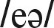 I.14, XIVCzytanie i słuchanie:piosenka pt. Be kind!; wybór słów w lukach tekstowych (1 z 2 opcji) oraz sprawdzanie poprawności wykonania zadania II.1, II.5, III.1, III.4Mówienie: krótka wypowiedź nt. cytatu: Life will improve if we all do our part!porównanie wyrazów: care, fair, wear pod względem wymowy i pisowniPisanie: znajdowanie wyrazów niepasujących w zestawachwpisywanie nazw rzeczy na ilustracjachIV.1, IV.2, IV.6, V.1, VIII.2, XAB ●str. 75V+Gr ●str. 33TRP: extra resourcesi-eBook LEKCJA  70…………Leksyka:słownictwo związane z pomaganiem innym (powtórzenie) i inne przydatne zwroty, np. lend a hand, life will improveWymowa i pisownia:dźwięk  w wyrazach z literami: 
-air, -are, -earI.14, XIVCzytanie i słuchanie:piosenka pt. Be kind!; wybór słów w lukach tekstowych (1 z 2 opcji) oraz sprawdzanie poprawności wykonania zadania II.1, II.5, III.1, III.4Mówienie: krótka wypowiedź nt. cytatu: Life will improve if we all do our part!porównanie wyrazów: care, fair, wear pod względem wymowy i pisowniPisanie: znajdowanie wyrazów niepasujących w zestawachwpisywanie nazw rzeczy na ilustracjachIV.1, IV.2, IV.6, V.1, VIII.2, XAB ●str. 75V+Gr ●str. 33TRP: extra resourcesi-eBook LEKCJA  70…………Temat lekcji: Be kind! – piosenka. Wymowa wyrazów z literami -are, -air, ear – przykłady.Temat lekcji: Be kind! – piosenka. Wymowa wyrazów z literami -are, -air, ear – przykłady.Temat lekcji: Be kind! – piosenka. Wymowa wyrazów z literami -are, -air, ear – przykłady.Temat lekcji: Be kind! – piosenka. Wymowa wyrazów z literami -are, -air, ear – przykłady.LEKCJA  71Review 6str. 95Leksyka, tematyka i gramatyka: powtórzenie słownictwa i gramatyki z modułu 6samoocena zdobytych wiadomości i umiejętności: Now I can … in English.I.5, I.14, XCzytanie i mówienie:ilustracje z nazwami szkół i zdania wyrażające intencje uczniów; dobór osób do szkółIII.1, IV.1, VIII.1Czytanie i pisanie/mówienie: Next Month’s Goals!; uzupełnianie zdań wyrażających obietnice i postanowienia na przyszłość (użycie will/ won’t)III.1, IV.4, V.4AB ●str. 76●str. 114–115●ECA: Talking about future ambitions, str. 120, 124V+Gr ●str. 33–35, 72–76TRP: extra resourcesi-eBook LEKCJA  71…………Leksyka, tematyka i gramatyka: powtórzenie słownictwa i gramatyki z modułu 6samoocena zdobytych wiadomości i umiejętności: Now I can … in English.I.5, I.14, XCzytanie i mówienie:ilustracje z nazwami szkół i zdania wyrażające intencje uczniów; dobór osób do szkółIII.1, IV.1, VIII.1Czytanie i pisanie/mówienie: Next Month’s Goals!; uzupełnianie zdań wyrażających obietnice i postanowienia na przyszłość (użycie will/ won’t)III.1, IV.4, V.4AB ●str. 76●str. 114–115●ECA: Talking about future ambitions, str. 120, 124V+Gr ●str. 33–35, 72–76TRP: extra resourcesi-eBook LEKCJA  71…………Temat lekcji: Powtórzenie i utrwalenie materiału z modułu 6.Temat lekcji: Powtórzenie i utrwalenie materiału z modułu 6.Temat lekcji: Powtórzenie i utrwalenie materiału z modułu 6.Temat lekcji: Powtórzenie i utrwalenie materiału z modułu 6.LEKCJA  72…………Temat lekcji: Sprawdzian wiadomości i umiejętności (moduł 6).Temat lekcji: Sprawdzian wiadomości i umiejętności (moduł 6).Temat lekcji: Sprawdzian wiadomości i umiejętności (moduł 6).Temat lekcji: Sprawdzian wiadomości i umiejętności (moduł 6).LEKCJA  73…………Temat lekcji: Omówienie sprawdzianu.Temat lekcji: Omówienie sprawdzianu.Temat lekcji: Omówienie sprawdzianu.Temat lekcji: Omówienie sprawdzianu.LEKCJA  74Wonder Tales 2str. 96–97Leksyka: słownictwo z opowiadania o dębie i trzcinach, np. oak tree, bend, strawI.1, I.13, IX.1Słuchanie i czytanie: słuchanie i powtarzanie słówek występujących w opowiadaniuopowiadanie The Oak and the Reeds; odpowiedź na pytania dot. treści tekstuII.1, II.2, II.5, III.1, III.4, VIII.2, XIIIMówienie: wypowiedź nt. siły opisanych roślin: dębu i trzciny oraz ich porównanieIV.1, IV.6, VIII.2AB ●Extra Reading: St Patrick’s Day, str. 128V+Gr ●str. 36i-eBook LEKCJA  74…………Leksyka: słownictwo z opowiadania o dębie i trzcinach, np. oak tree, bend, strawI.1, I.13, IX.1Słuchanie i czytanie: słuchanie i powtarzanie słówek występujących w opowiadaniuopowiadanie The Oak and the Reeds; odpowiedź na pytania dot. treści tekstuII.1, II.2, II.5, III.1, III.4, VIII.2, XIIIMówienie: wypowiedź nt. siły opisanych roślin: dębu i trzciny oraz ich porównanieIV.1, IV.6, VIII.2AB ●Extra Reading: St Patrick’s Day, str. 128V+Gr ●str. 36i-eBook LEKCJA  74…………Temat lekcji: Wonder Tales 2: The The Oak and the Reeds – praca z tekstem. Temat lekcji: Wonder Tales 2: The The Oak and the Reeds – praca z tekstem. Temat lekcji: Wonder Tales 2: The The Oak and the Reeds – praca z tekstem. Temat lekcji: Wonder Tales 2: The The Oak and the Reeds – praca z tekstem. ROZDZIAŁZNAJOMOŚĆ ŚRODKÓW JĘZYKOWYCHROZUMIENIE WYPOWIEDZI& PRZETWARZANIE WYPOWIEDZITWORZENIE WYPOWIEDZI& REAGOWANIE NA WYPOWIEDZIMATERIAŁY DODATKOWE**DATA*ZNAJOMOŚĆ ŚRODKÓW JĘZYKOWYCHROZUMIENIE WYPOWIEDZI& PRZETWARZANIE WYPOWIEDZITWORZENIE WYPOWIEDZI& REAGOWANIE NA WYPOWIEDZIMATERIAŁY DODATKOWE**Moduł 7 – GO SHOPPINGModuł 7 – GO SHOPPINGModuł 7 – GO SHOPPINGModuł 7 – GO SHOPPINGModuł 7 – GO SHOPPINGLEKCJA  75Time to Wonderstr. 98–99Leksyka i tematyka: rodzaje sklepów i innych punktów sprzedaży, np. bookshop, florist’s, open-air marketuzyskiwanie i udzielanie informacji o lokalizacji sklepówI.7Słuchanie i mówienie: słuchanie i powtarzanie nazw sklepów na ilustracjach oraz określanie, które z nich są w pobliżu naszego miejsca zamieszkaniaII.1, IV.1, VIII.1Mówienie: opis zdjęcia przedstawiającego targ na wolnym powietrzu oraz odpowiedzi na pytania związane z zakupami na targowiskachwypowiedź o sklepach, w których Ellen dokonała zakupów (w oparciu o prezentowane ilustracje)(w parach) krótkie dialogi dot. lokalizacji sklepów (w oparciu o podany plan i przykład)IV.1, IV.2, IV.3, VI.3, VI.14, VIII.1, XIAB ●str. 77V+Gr ●str. 37P: Shopsi-eBook LEKCJA  75…………Leksyka i tematyka: rodzaje sklepów i innych punktów sprzedaży, np. bookshop, florist’s, open-air marketuzyskiwanie i udzielanie informacji o lokalizacji sklepówI.7Słuchanie i mówienie: słuchanie i powtarzanie nazw sklepów na ilustracjach oraz określanie, które z nich są w pobliżu naszego miejsca zamieszkaniaII.1, IV.1, VIII.1Mówienie: opis zdjęcia przedstawiającego targ na wolnym powietrzu oraz odpowiedzi na pytania związane z zakupami na targowiskachwypowiedź o sklepach, w których Ellen dokonała zakupów (w oparciu o prezentowane ilustracje)(w parach) krótkie dialogi dot. lokalizacji sklepów (w oparciu o podany plan i przykład)IV.1, IV.2, IV.3, VI.3, VI.14, VIII.1, XIAB ●str. 77V+Gr ●str. 37P: Shopsi-eBook LEKCJA  75…………Temat lekcji: Types of shops – ćwiczenia w mówieniu.Temat lekcji: Types of shops – ćwiczenia w mówieniu.Temat lekcji: Types of shops – ćwiczenia w mówieniu.Temat lekcji: Types of shops – ćwiczenia w mówieniu.LEKCJA  76Storytimestr. 100–101Tematyka i gramatyka: opisywanie wydarzeń i przeżyć związanych z robieniem zakupówużycie zaimków i przysłówków z określeniami some, any, no, every, np. someone, anything, nowhere, everyoneI.7, XIVSłuchanie i czytanie:historyjka obrazkowa Shop, Shop, Shop!; odpowiedź na pytanie otwarte i zadanie typu True/False/Doesn’t SayCzytanie: SM Mall of Asia; wybór zaimków i przysłówków w lukach tekstowych (1 z 2 opcji)II.1, II.2, II.5, III.1, III.4, XIIICzytanie i mówienie: podawanie nazw przedmiotów, osób, miejsc na podstawie ich definicji i zdjęćpodawanie definicji rzeczy i miejsc prezentowanych na ilustracjach (z użyciem something, somewhere)Pisanie i mówienie: zbieranie informacji o niezwykłym centrum handlowym i jego prezentacja na forum klasy (ICT)III.1, IV.1, IV.3, V.1, V.3, VIII.1, VIII.2, X, XIIAB ●str. 78–79V+Gr ●str. 37, 77–78i-eBook LEKCJA  76…………Tematyka i gramatyka: opisywanie wydarzeń i przeżyć związanych z robieniem zakupówużycie zaimków i przysłówków z określeniami some, any, no, every, np. someone, anything, nowhere, everyoneI.7, XIVSłuchanie i czytanie:historyjka obrazkowa Shop, Shop, Shop!; odpowiedź na pytanie otwarte i zadanie typu True/False/Doesn’t SayCzytanie: SM Mall of Asia; wybór zaimków i przysłówków w lukach tekstowych (1 z 2 opcji)II.1, II.2, II.5, III.1, III.4, XIIICzytanie i mówienie: podawanie nazw przedmiotów, osób, miejsc na podstawie ich definicji i zdjęćpodawanie definicji rzeczy i miejsc prezentowanych na ilustracjach (z użyciem something, somewhere)Pisanie i mówienie: zbieranie informacji o niezwykłym centrum handlowym i jego prezentacja na forum klasy (ICT)III.1, IV.1, IV.3, V.1, V.3, VIII.1, VIII.2, X, XIIAB ●str. 78–79V+Gr ●str. 37, 77–78i-eBook LEKCJA  76…………Temat lekcji: Shop, Shop, Shop! – praca z tekstem. Użycie indefinite pronouns: someone, anything, everywhere itd. Temat lekcji: Shop, Shop, Shop! – praca z tekstem. Użycie indefinite pronouns: someone, anything, everywhere itd. Temat lekcji: Shop, Shop, Shop! – praca z tekstem. Użycie indefinite pronouns: someone, anything, everywhere itd. Temat lekcji: Shop, Shop, Shop! – praca z tekstem. Użycie indefinite pronouns: someone, anything, everywhere itd. LEKCJA  77Language in Actionstr. 102–103 Leksyka, tematyka i gramatyka: nazwy różnych produktów do kupienia, np. belt, necklace, bouquet, waterproof, plaster określanie czynności i sytuacji, które mogą wydarzyć się w teraźniejszości i w przyszłościstruktura i użycie trybu warunkowego typu 1 (first conditional)I.7, XIVSłuchanie:słuchanie i powtarzanie nazw towarów oraz dobieranie ich do ilustracji3 dialogi dot. wyjścia do sklepu; dobieranie osób do list zakupówCzytanie: wpisywanie nazw sklepów, których dotyczą podane zdaniadobieranie zdań pojedynczych pasujących do siebie i tworzących tryb warunkowy typu 1 (1 z 2 opcji)II.1, II.2, III.1, III.5, VIII.1, XIIIMówienie: odpowiedzi na pytania typu: What will happen if you … ?game: (w grupach) tworzenie zdań w trybie warunkowym typu 1 i układanie dalszego ciągu przyszłych zdarzeńIV.4, VI.3, X, XIAB ●str. 80–81V+Gr ●str. 37–38, 79–80P: What to buy!i-eBook LEKCJA  77…………Leksyka, tematyka i gramatyka: nazwy różnych produktów do kupienia, np. belt, necklace, bouquet, waterproof, plaster określanie czynności i sytuacji, które mogą wydarzyć się w teraźniejszości i w przyszłościstruktura i użycie trybu warunkowego typu 1 (first conditional)I.7, XIVSłuchanie:słuchanie i powtarzanie nazw towarów oraz dobieranie ich do ilustracji3 dialogi dot. wyjścia do sklepu; dobieranie osób do list zakupówCzytanie: wpisywanie nazw sklepów, których dotyczą podane zdaniadobieranie zdań pojedynczych pasujących do siebie i tworzących tryb warunkowy typu 1 (1 z 2 opcji)II.1, II.2, III.1, III.5, VIII.1, XIIIMówienie: odpowiedzi na pytania typu: What will happen if you … ?game: (w grupach) tworzenie zdań w trybie warunkowym typu 1 i układanie dalszego ciągu przyszłych zdarzeńIV.4, VI.3, X, XIAB ●str. 80–81V+Gr ●str. 37–38, 79–80P: What to buy!i-eBook LEKCJA  77…………Temat lekcji: Shops and products – słownictwo. What will happen if … ? – użycie trybu warunkowego (typ 1). Temat lekcji: Shops and products – słownictwo. What will happen if … ? – użycie trybu warunkowego (typ 1). Temat lekcji: Shops and products – słownictwo. What will happen if … ? – użycie trybu warunkowego (typ 1). Temat lekcji: Shops and products – słownictwo. What will happen if … ? – użycie trybu warunkowego (typ 1). LEKCJA  78Wonder Skillsstr. 104–105Tematyka: słownictwo związane z robieniem zakupów w różnych częściach świata, np. euros, Black Friday, stallsopisywanie targowisk na wolnym powietrzu I.7, IX.1Słuchanie i mówienie: dialog dot. zakupów na targu w Marrakeszu; zadanie na wybór wielokrotny (1 z 3 opcji) Czytanie:Buying Things Around the World!; wybór właściwych odpowiedzi i sprawdzanie online (ICT)(zintegrowany ze słuchaniem) Open-air Markets Around the World; dobór wielokrotny zdań do nazw targów II.1, II.2, II.5, III.1, III.5, XII, XIIIMówienie i pisanie: (w parach) odtwarzanie skróconego dialogu z nagrania na podstawie sporządzonych notatekodpowiedzi na pytania dot. wybranego targu w Polsceproject: przygotowanie pracy projektowej o wybranym targu/jarmarku w Polsce oraz jego prezentacja na forum klasyIII.1, IV.1, IV.3, IV.8, V.1, V.3, V.8, VI.2, VI.3, VI.4, VI.13, VIII.2, X, XIAB ●str. 82–83 V+Gr ●str. 38i-eBook LEKCJA  78…………Tematyka: słownictwo związane z robieniem zakupów w różnych częściach świata, np. euros, Black Friday, stallsopisywanie targowisk na wolnym powietrzu I.7, IX.1Słuchanie i mówienie: dialog dot. zakupów na targu w Marrakeszu; zadanie na wybór wielokrotny (1 z 3 opcji) Czytanie:Buying Things Around the World!; wybór właściwych odpowiedzi i sprawdzanie online (ICT)(zintegrowany ze słuchaniem) Open-air Markets Around the World; dobór wielokrotny zdań do nazw targów II.1, II.2, II.5, III.1, III.5, XII, XIIIMówienie i pisanie: (w parach) odtwarzanie skróconego dialogu z nagrania na podstawie sporządzonych notatekodpowiedzi na pytania dot. wybranego targu w Polsceproject: przygotowanie pracy projektowej o wybranym targu/jarmarku w Polsce oraz jego prezentacja na forum klasyIII.1, IV.1, IV.3, IV.8, V.1, V.3, V.8, VI.2, VI.3, VI.4, VI.13, VIII.2, X, XIAB ●str. 82–83 V+Gr ●str. 38i-eBook LEKCJA  78…………Temat lekcji: Buying things around the world – ćwiczenia w słuchaniu i czytaniu. Open-air markets – praca z tekstem, praca projektowa.Temat lekcji: Buying things around the world – ćwiczenia w słuchaniu i czytaniu. Open-air markets – praca z tekstem, praca projektowa.Temat lekcji: Buying things around the world – ćwiczenia w słuchaniu i czytaniu. Open-air markets – praca z tekstem, praca projektowa.Temat lekcji: Buying things around the world – ćwiczenia w słuchaniu i czytaniu. Open-air markets – praca z tekstem, praca projektowa.LEKCJA  79Talking Pointstr. 106Tematyka: słownictwo i zwroty związane z negocjacjami w sprawie zakupu prezentu dla kolegi/koleżanki, np. beauty products, sportswear, let’s get a present for …, You’ve got a point, Absolutely not.I.7Słuchanie i czytanie: dialog dot. zakupu prezentu urodzinowego dla koleżanki; znajdowanie podstawowych informacji i odtwarzanie dialogu z podziałem na roleII.1, II.2, II.5, III.1, III.4, XIMówienie:(w parach) odgrywanie dialogu dot. zakupu prezentu dla kolegi/koleżanki (w oparciu o model i podane zwroty) VI.3, VI.4, VI.8, VIII.2, X, XIAB ●str. 84V+Gr ●str. 38i-eBook LEKCJA  79…………Tematyka: słownictwo i zwroty związane z negocjacjami w sprawie zakupu prezentu dla kolegi/koleżanki, np. beauty products, sportswear, let’s get a present for …, You’ve got a point, Absolutely not.I.7Słuchanie i czytanie: dialog dot. zakupu prezentu urodzinowego dla koleżanki; znajdowanie podstawowych informacji i odtwarzanie dialogu z podziałem na roleII.1, II.2, II.5, III.1, III.4, XIMówienie:(w parach) odgrywanie dialogu dot. zakupu prezentu dla kolegi/koleżanki (w oparciu o model i podane zwroty) VI.3, VI.4, VI.8, VIII.2, X, XIAB ●str. 84V+Gr ●str. 38i-eBook LEKCJA  79…………Temat lekcji: Buying presents for friends – dialogi.Temat lekcji: Buying presents for friends – dialogi.Temat lekcji: Buying presents for friends – dialogi.Temat lekcji: Buying presents for friends – dialogi.LEKCJA  80My Wonder Portfoliostr. 107Tematyka: opis i recenzja zakupionych gadżetów, w tym słowa i zwroty typu: recommend, review, It was worth the price, Don’t bother getting oneI.7, I.12Czytanie (zintegrowane ze słuchaniem):Gadget Zone!; znajdowanie podstawowych informacjiII.1, II.2, II.5, III.1, III.4, XIIIMówienie i pisanie: odpowiedzi na pytania dot. gadżetu, który zakupiliśmy ostatniorecenzja zakupionego gadżetu IV.1, IV.2, IV.6, V.1, V.2, V.3, V.6, V.8, X, XIIIAB ●str. 85V+Gr ●str. 38i-eBook LEKCJA  80…………Tematyka: opis i recenzja zakupionych gadżetów, w tym słowa i zwroty typu: recommend, review, It was worth the price, Don’t bother getting oneI.7, I.12Czytanie (zintegrowane ze słuchaniem):Gadget Zone!; znajdowanie podstawowych informacjiII.1, II.2, II.5, III.1, III.4, XIIIMówienie i pisanie: odpowiedzi na pytania dot. gadżetu, który zakupiliśmy ostatniorecenzja zakupionego gadżetu IV.1, IV.2, IV.6, V.1, V.2, V.3, V.6, V.8, X, XIIIAB ●str. 85V+Gr ●str. 38i-eBook LEKCJA  80…………Temat lekcji: Product reviews – ćwiczenia w czytaniu i pisaniu. Temat lekcji: Product reviews – ćwiczenia w czytaniu i pisaniu. Temat lekcji: Product reviews – ćwiczenia w czytaniu i pisaniu. Temat lekcji: Product reviews – ćwiczenia w czytaniu i pisaniu. LEKCJA  81CLIL: Mathsstr. 108–109Leksyka: słownictwo zw. wymianą pieniędzy i ofertami cenowymi w sklepach, np. card payment, receiptI.7Czytanie: Super-Travel-Money.Com; odpowiedzi na pytania: wykonywanie obliczeń matematycznych w oparciu o podane przeliczniki walutznajdowanie błędów rachunkowych na paragonie w stosunku do ofert w sklepieIII.1, III.4, III.5, VIII.1Czytanie i pisanie:wypisywanie zaoszczędzonej sumy pieniędzy w podanych ofertach sklepowychPisanie: project: (w grupach) przygotowywanie ofert cenowych w wybranych sklepie i ich prezentacja na forum klasyIII.1, V.1, VIII.1, XIAB●str. 86V+Gr●str. 38i-eBook LEKCJA  81…………Leksyka: słownictwo zw. wymianą pieniędzy i ofertami cenowymi w sklepach, np. card payment, receiptI.7Czytanie: Super-Travel-Money.Com; odpowiedzi na pytania: wykonywanie obliczeń matematycznych w oparciu o podane przeliczniki walutznajdowanie błędów rachunkowych na paragonie w stosunku do ofert w sklepieIII.1, III.4, III.5, VIII.1Czytanie i pisanie:wypisywanie zaoszczędzonej sumy pieniędzy w podanych ofertach sklepowychPisanie: project: (w grupach) przygotowywanie ofert cenowych w wybranych sklepie i ich prezentacja na forum klasyIII.1, V.1, VIII.1, XIAB●str. 86V+Gr●str. 38i-eBook LEKCJA  81…………Temat lekcji: Calculations & special shop offers – ćwiczenia w czytaniu, praca projektowa.Temat lekcji: Calculations & special shop offers – ćwiczenia w czytaniu, praca projektowa.Temat lekcji: Calculations & special shop offers – ćwiczenia w czytaniu, praca projektowa.Temat lekcji: Calculations & special shop offers – ćwiczenia w czytaniu, praca projektowa.LEKCJA  82Song Time! + Sounds and wordsstr. 110 Leksyka: sklepy i towary sklepowe (powtórzenie)Wymowa i pisownia:homofony np. flour – flower, pear – pairI.7, X, XIVSłuchanie i czytanie: piosenka pt. Spend Wisely!; znajdowanie w tekście słów dot. zakupów oraz uzupełnianie zdań wyrazami wyróżnionymi z tekstu II.1, II.5, III.1, III.4Słuchanie i pisanie: wysłuchiwanie i wypisywanie par wyrazów homofonicznych przedstawionych na ilustracjachPisanie: sprawdzanie znaczenia podanych par homofonów i układanie z nimi zdańII.1, V.1, V.2, V.5, VIII.1, XAB ●str. 87V+Gr●str. 38TRP: extra resourcesi-eBook LEKCJA  82…………Leksyka: sklepy i towary sklepowe (powtórzenie)Wymowa i pisownia:homofony np. flour – flower, pear – pairI.7, X, XIVSłuchanie i czytanie: piosenka pt. Spend Wisely!; znajdowanie w tekście słów dot. zakupów oraz uzupełnianie zdań wyrazami wyróżnionymi z tekstu II.1, II.5, III.1, III.4Słuchanie i pisanie: wysłuchiwanie i wypisywanie par wyrazów homofonicznych przedstawionych na ilustracjachPisanie: sprawdzanie znaczenia podanych par homofonów i układanie z nimi zdańII.1, V.1, V.2, V.5, VIII.1, XAB ●str. 87V+Gr●str. 38TRP: extra resourcesi-eBook LEKCJA  82…………Temat lekcji: Spend Wisely! – piosenka. Homophones – przykłady.Temat lekcji: Spend Wisely! – piosenka. Homophones – przykłady.Temat lekcji: Spend Wisely! – piosenka. Homophones – przykłady.Temat lekcji: Spend Wisely! – piosenka. Homophones – przykłady.LEKCJA  83Review 7str. 111Leksyka, tematyka i gramatyka: powtórzenie słownictwa i gramatyki z modułu 7samoocena zdobytych wiadomości i umiejętności: Now I can … in English.I.7, XCzytanie i mówienie:zdania dot. kupowania różnych produktów w sklepach; zadanie typu True/False i poprawianie fałszywych zdańCzytanie:zdania opisujące ilustrację; wybór właściwego zaimka/przysłówka (1 z 2 opcji)III.1, III.5, IV.1, VIII.1, VIII.2Pisanie/mówienie:uzupełnianie zdań dot. zakupów (z użyciem trybu warunkowego typu 1)IV.4, V.4, VIII.1AB ●str. 88●ECA: Talking about a product review, str. 121, 125V+Gr ●str. 39–40, 77–80TRP: extra resourcesi-eBook LEKCJA  83…………Leksyka, tematyka i gramatyka: powtórzenie słownictwa i gramatyki z modułu 7samoocena zdobytych wiadomości i umiejętności: Now I can … in English.I.7, XCzytanie i mówienie:zdania dot. kupowania różnych produktów w sklepach; zadanie typu True/False i poprawianie fałszywych zdańCzytanie:zdania opisujące ilustrację; wybór właściwego zaimka/przysłówka (1 z 2 opcji)III.1, III.5, IV.1, VIII.1, VIII.2Pisanie/mówienie:uzupełnianie zdań dot. zakupów (z użyciem trybu warunkowego typu 1)IV.4, V.4, VIII.1AB ●str. 88●ECA: Talking about a product review, str. 121, 125V+Gr ●str. 39–40, 77–80TRP: extra resourcesi-eBook LEKCJA  83…………Temat lekcji: Powtórzenie i utrwalenie materiału z modułu 7.Temat lekcji: Powtórzenie i utrwalenie materiału z modułu 7.Temat lekcji: Powtórzenie i utrwalenie materiału z modułu 7.Temat lekcji: Powtórzenie i utrwalenie materiału z modułu 7.LEKCJA  84…………Temat lekcji: Sprawdzian wiadomości i umiejętności (moduł 7).Temat lekcji: Sprawdzian wiadomości i umiejętności (moduł 7).Temat lekcji: Sprawdzian wiadomości i umiejętności (moduł 7).Temat lekcji: Sprawdzian wiadomości i umiejętności (moduł 7).LEKCJA  85…………Temat lekcji: Omówienie sprawdzianu.Temat lekcji: Omówienie sprawdzianu.Temat lekcji: Omówienie sprawdzianu.Temat lekcji: Omówienie sprawdzianu.ROZDZIAŁZNAJOMOŚĆ ŚRODKÓW JĘZYKOWYCHROZUMIENIE WYPOWIEDZI& PRZETWARZANIE WYPOWIEDZITWORZENIE WYPOWIEDZI& REAGOWANIE NA WYPOWIEDZIMATERIAŁY DODATKOWE**DATA*ZNAJOMOŚĆ ŚRODKÓW JĘZYKOWYCHROZUMIENIE WYPOWIEDZI& PRZETWARZANIE WYPOWIEDZITWORZENIE WYPOWIEDZI& REAGOWANIE NA WYPOWIEDZIMATERIAŁY DODATKOWE**Moduł 8 – OUR AMAZING WORLD!Moduł 8 – OUR AMAZING WORLD!Moduł 8 – OUR AMAZING WORLD!Moduł 8 – OUR AMAZING WORLD!Moduł 8 – OUR AMAZING WORLD!LEKCJA  86Time to Wonderstr. 112–113Leksyka i tematyka: nazwy zabytków, np. column, fortress, ruins, oraz lokalizacja znanych, wybranych miejsc, budowliI.8, I.9, IX.1Słuchanie:słuchanie i powtarzanie nazw zabytków oraz dobieranie ich do zdjęćCzytanie:zdania dot. znanych zabytków, dobór lokalizacji do budowliII.1, III.1, III.5Mówienie: opis zdjęcia przedstawiającego Partenon oraz odpowiedzi na pytania z nim związane(w parach) odgrywanie krótkich dialogów sterowanych dot. zamiarów zobaczenia różnych ciekawych miejsc, zabytków (w oparciu o model)IV.1, IV.2, VI.3, VI.9, XI AB ●str. 89V+Gr ●str. 41P: Monumentsi-eBook LEKCJA  86…………Leksyka i tematyka: nazwy zabytków, np. column, fortress, ruins, oraz lokalizacja znanych, wybranych miejsc, budowliI.8, I.9, IX.1Słuchanie:słuchanie i powtarzanie nazw zabytków oraz dobieranie ich do zdjęćCzytanie:zdania dot. znanych zabytków, dobór lokalizacji do budowliII.1, III.1, III.5Mówienie: opis zdjęcia przedstawiającego Partenon oraz odpowiedzi na pytania z nim związane(w parach) odgrywanie krótkich dialogów sterowanych dot. zamiarów zobaczenia różnych ciekawych miejsc, zabytków (w oparciu o model)IV.1, IV.2, VI.3, VI.9, XI AB ●str. 89V+Gr ●str. 41P: Monumentsi-eBook LEKCJA  86…………Temat lekcji: Monuments in the world – słownictwo, ćwiczenia w mówieniu.Temat lekcji: Monuments in the world – słownictwo, ćwiczenia w mówieniu.Temat lekcji: Monuments in the world – słownictwo, ćwiczenia w mówieniu.Temat lekcji: Monuments in the world – słownictwo, ćwiczenia w mówieniu.LEKCJA  87Storytimestr. 114–115Tematyka i gramatyka: słownictwo zw. z naprawą domu, np. tool belt, fix, i dotyczące wybranych ciekawych faktów, np. design, named after, leaning towerstruktura i użycie strony biernej w czasie Present SimpleI.8, I.9, IX.1, XIVCzytanie: (zintegrowane ze słuchaniem) historyjka obrazkowa: Do it yourself!; odpowiedź na pytanie otwarte i zadanie typu True/Falsekwiz dot. ciekawych miejsc i faktów; wybór odpowiedzi i sprawdzanie poprawności online (ICT)II.1, II.2, II.5, III.1, III.4, XII, XIIIPisanie: tworzenie zdań w stronie biernej w czasie Present Simple (w oparciu o podane wyrazy i przykład)game: (w grupach) tworzenie zdań w stronie biernej z rozsypanki wyrazowejIV.2, VI.3, VIII.1, XIAB ●str. 90–91 V+Gr ●str. 41, 81–83i-eBook LEKCJA  87…………Tematyka i gramatyka: słownictwo zw. z naprawą domu, np. tool belt, fix, i dotyczące wybranych ciekawych faktów, np. design, named after, leaning towerstruktura i użycie strony biernej w czasie Present SimpleI.8, I.9, IX.1, XIVCzytanie: (zintegrowane ze słuchaniem) historyjka obrazkowa: Do it yourself!; odpowiedź na pytanie otwarte i zadanie typu True/Falsekwiz dot. ciekawych miejsc i faktów; wybór odpowiedzi i sprawdzanie poprawności online (ICT)II.1, II.2, II.5, III.1, III.4, XII, XIIIPisanie: tworzenie zdań w stronie biernej w czasie Present Simple (w oparciu o podane wyrazy i przykład)game: (w grupach) tworzenie zdań w stronie biernej z rozsypanki wyrazowejIV.2, VI.3, VIII.1, XIAB ●str. 90–91 V+Gr ●str. 41, 81–83i-eBook LEKCJA  87…………Temat lekcji: Do it yourself! – praca z tekstem. Interesting facts & places – użycie the Passive (Present Simple).Temat lekcji: Do it yourself! – praca z tekstem. Interesting facts & places – użycie the Passive (Present Simple).Temat lekcji: Do it yourself! – praca z tekstem. Interesting facts & places – użycie the Passive (Present Simple).Temat lekcji: Do it yourself! – praca z tekstem. Interesting facts & places – użycie the Passive (Present Simple).LEKCJA  88Language in Actionstr. 116–117Leksyka, tematyka i gramatyka: nazwy tworzyw i materiałów, np. clay, silver, limestone, oraz opisywanie, z czego wykonane są różne przedmiotykonstrukcja be made of w czasach Present Simple, Past SimpleI.7, I.9, XIVSłuchanie: słuchanie i powtarzanie nazw materiałów dialog nt. artystów i ich tworzyw, dobór tworzywa do osobyCzytanie:zdania/pytania dot. cech materiałów; wybór prawidłowej odpowiedzi wybór nazw podanych przedmiotów pasujących do ich opisuII.1, II.2, II.5, III.1, XIIIPisanie:  lista rzeczy w domu wykonanych z materiałów naturalnych i materiałów stworzonych przez człowiekatworzenie zdań z użyciem konstrukcji be made of w czasach Past Simple i Present Simple (na podstawie podanych notatek i modelu)Mówienie: game: (w grupach) opisywanie przedmiotów i zgadywanie ich nazwIV.1, IV.2, V.1, V.3, X, XIAB ●str. 92–93 V+Gr ●str. 41–42, 84–85P: Materialsi-eBook LEKCJA  88…………Leksyka, tematyka i gramatyka: nazwy tworzyw i materiałów, np. clay, silver, limestone, oraz opisywanie, z czego wykonane są różne przedmiotykonstrukcja be made of w czasach Present Simple, Past SimpleI.7, I.9, XIVSłuchanie: słuchanie i powtarzanie nazw materiałów dialog nt. artystów i ich tworzyw, dobór tworzywa do osobyCzytanie:zdania/pytania dot. cech materiałów; wybór prawidłowej odpowiedzi wybór nazw podanych przedmiotów pasujących do ich opisuII.1, II.2, II.5, III.1, XIIIPisanie:  lista rzeczy w domu wykonanych z materiałów naturalnych i materiałów stworzonych przez człowiekatworzenie zdań z użyciem konstrukcji be made of w czasach Past Simple i Present Simple (na podstawie podanych notatek i modelu)Mówienie: game: (w grupach) opisywanie przedmiotów i zgadywanie ich nazwIV.1, IV.2, V.1, V.3, X, XIAB ●str. 92–93 V+Gr ●str. 41–42, 84–85P: Materialsi-eBook LEKCJA  88…………Temat lekcji: Materials – słownictwo, użycie be made of.Temat lekcji: Materials – słownictwo, użycie be made of.Temat lekcji: Materials – słownictwo, użycie be made of.Temat lekcji: Materials – słownictwo, użycie be made of.LEKCJA  89Wonder Skillsstr. 118–119Tematyka i gramatyka: opisywanie zabytków i ciekawych miejsc oraz 7 cudów starożytnego świataI.8, I.9, IX.1Słuchanie: opis Koloseum w Rzymie i Wielkiego Pałacu Królewskiego w Bangkoku; uzupełnianie luk w notatce dot. nagraniaCzytanie: The 7 Wonders of the Ancient World; wybór odpowiedzi w kwizie (1 z 2 opcji) i sprawdzanie onlineCzytanie (zintegrowane ze słuchaniem):Taj Mahal; dobór zakończeń zdań do ich początków zgodnie z treścią tekstu II.1, II.2, II.5, III.1, III.4, III.5, XIIMówienie:(w parach) zadawanie pytań i udzielanie odpowiedzi nt. zabytków opisanych w nagraniuMówienie/Pisanie: krótka wypowiedź dot. wrażenia po lekturze tekstu o Taj Mahal w IndiachMówienie i pisanie: udzielanie odpowiedzi nt. wybranego starożytnego zabytku w Polsceproject ICT: przygotowanie pracy projektowej o wybranym starożytnym cudzie i jej prezentacja na forum klasyIV.1, IV.3, IV.6, V.1, V.3, V.6, VI.3, VIII.2, X, XI, XIIAB ●str. 94–95 V+Gr ●str. 42i-eBook LEKCJA  89…………Tematyka i gramatyka: opisywanie zabytków i ciekawych miejsc oraz 7 cudów starożytnego świataI.8, I.9, IX.1Słuchanie: opis Koloseum w Rzymie i Wielkiego Pałacu Królewskiego w Bangkoku; uzupełnianie luk w notatce dot. nagraniaCzytanie: The 7 Wonders of the Ancient World; wybór odpowiedzi w kwizie (1 z 2 opcji) i sprawdzanie onlineCzytanie (zintegrowane ze słuchaniem):Taj Mahal; dobór zakończeń zdań do ich początków zgodnie z treścią tekstu II.1, II.2, II.5, III.1, III.4, III.5, XIIMówienie:(w parach) zadawanie pytań i udzielanie odpowiedzi nt. zabytków opisanych w nagraniuMówienie/Pisanie: krótka wypowiedź dot. wrażenia po lekturze tekstu o Taj Mahal w IndiachMówienie i pisanie: udzielanie odpowiedzi nt. wybranego starożytnego zabytku w Polsceproject ICT: przygotowanie pracy projektowej o wybranym starożytnym cudzie i jej prezentacja na forum klasyIV.1, IV.3, IV.6, V.1, V.3, V.6, VI.3, VIII.2, X, XI, XIIAB ●str. 94–95 V+Gr ●str. 42i-eBook LEKCJA  89…………Temat lekcji: Amazing monuments – ćwiczenia w słuchaniu i czytaniu, praca projektowa. Temat lekcji: Amazing monuments – ćwiczenia w słuchaniu i czytaniu, praca projektowa. Temat lekcji: Amazing monuments – ćwiczenia w słuchaniu i czytaniu, praca projektowa. Temat lekcji: Amazing monuments – ćwiczenia w słuchaniu i czytaniu, praca projektowa. LEKCJA  90Talking Pointstr. 120 Tematyka: zwroty potrzebne do uzyskiwania informacji nt. wybranych muzeów, np. What time does the museum open? Where can I find … . I’ d like some information.I.9Słuchanie i czytanie:dialog dot. informacji nt. British Museum; znajdowanie podstawowych informacji i odtwarzanie dialogu z podziałem na roleII.1, II.2, II.5, III.1, III.4, XICzytanie i mówienie:(w parach) odgrywanie dialogu dot. informacji nt. Natural History Museum (w oparciu o model, podane zwroty i załączone ogłoszenia)III.1, III.4, VI.2, VI.3, VI.14, VIII.2, XIAB ●str. 96V+Gr ●str. 42i-eBook LEKCJA  90…………Tematyka: zwroty potrzebne do uzyskiwania informacji nt. wybranych muzeów, np. What time does the museum open? Where can I find … . I’ d like some information.I.9Słuchanie i czytanie:dialog dot. informacji nt. British Museum; znajdowanie podstawowych informacji i odtwarzanie dialogu z podziałem na roleII.1, II.2, II.5, III.1, III.4, XICzytanie i mówienie:(w parach) odgrywanie dialogu dot. informacji nt. Natural History Museum (w oparciu o model, podane zwroty i załączone ogłoszenia)III.1, III.4, VI.2, VI.3, VI.14, VIII.2, XIAB ●str. 96V+Gr ●str. 42i-eBook LEKCJA  90…………Temat lekcji: Asking for information about museums – dialogi.Temat lekcji: Asking for information about museums – dialogi.Temat lekcji: Asking for information about museums – dialogi.Temat lekcji: Asking for information about museums – dialogi.LEKCJA  91My Wonder Portfoliostr. 121 Tematyka: opisywanie wydarzeń i przeżyć wakacyjnych I.5, I.8, IX.1Czytanie:e-mail do kolegi opisujący wakacje w Krakowie; znajdowanie opisywanych treści i ich dobór do akapitów III.1, III.4, XIIIPisanie: e-mail do kolegi/koleżanki opisujący pobyt na wakacjachV.1, V.2, V.6, V.8, VII.14, XAB ●str. 97V+Gr ●str. 42i-eBook LEKCJA  91…………Tematyka: opisywanie wydarzeń i przeżyć wakacyjnych I.5, I.8, IX.1Czytanie:e-mail do kolegi opisujący wakacje w Krakowie; znajdowanie opisywanych treści i ich dobór do akapitów III.1, III.4, XIIIPisanie: e-mail do kolegi/koleżanki opisujący pobyt na wakacjachV.1, V.2, V.6, V.8, VII.14, XAB ●str. 97V+Gr ●str. 42i-eBook LEKCJA  91…………Temat lekcji: Holiday emails to friends – ćwiczenia w czytaniu i pisaniu.Temat lekcji: Holiday emails to friends – ćwiczenia w czytaniu i pisaniu.Temat lekcji: Holiday emails to friends – ćwiczenia w czytaniu i pisaniu.Temat lekcji: Holiday emails to friends – ćwiczenia w czytaniu i pisaniu.LEKCJA  92CLIL: Artstr. 122–123Leksyka i tematyka:słownictwo zw. ze sztuką 3D i historią sztuki, np. three-dimensional, sculptures, curved lines, landscapeI.9, IX.1Czytanie:(zintegrowane ze słuchaniem) opis sztuki 3D; określanie przedstawionych dzieł sztuki jako 3D lub 2D oraz odpowiedzi na pytania dot. ich cech Are you good at Art?; wybór odpowiedzi na pytania kwizu (1 z 2 opcji) i sprawdzanie onlineHow to draw in 3D!; układanie instrukcji we właściwej kolejności II.2, III.1, III.4, III.6, VIII.1, XII, XIIIPisanie i mówienie:project ICT: przygotowanie własnego przykładu sztuki 3D oraz jego przedstawienie na forum klasyIV.1, V.1, VIII.2, VIII.3, XIIAB●str. 98V+Gr●str. 43i-eBook LEKCJA  92…………Leksyka i tematyka:słownictwo zw. ze sztuką 3D i historią sztuki, np. three-dimensional, sculptures, curved lines, landscapeI.9, IX.1Czytanie:(zintegrowane ze słuchaniem) opis sztuki 3D; określanie przedstawionych dzieł sztuki jako 3D lub 2D oraz odpowiedzi na pytania dot. ich cech Are you good at Art?; wybór odpowiedzi na pytania kwizu (1 z 2 opcji) i sprawdzanie onlineHow to draw in 3D!; układanie instrukcji we właściwej kolejności II.2, III.1, III.4, III.6, VIII.1, XII, XIIIPisanie i mówienie:project ICT: przygotowanie własnego przykładu sztuki 3D oraz jego przedstawienie na forum klasyIV.1, V.1, VIII.2, VIII.3, XIIAB●str. 98V+Gr●str. 43i-eBook LEKCJA  92…………Temat lekcji: 3D Art & history of art – ćwiczenia w czytaniu i mówieniu, praca projektowa.Temat lekcji: 3D Art & history of art – ćwiczenia w czytaniu i mówieniu, praca projektowa.Temat lekcji: 3D Art & history of art – ćwiczenia w czytaniu i mówieniu, praca projektowa.Temat lekcji: 3D Art & history of art – ćwiczenia w czytaniu i mówieniu, praca projektowa.LEKCJA  93Song Time! +Sounds and wordsstr. 124 Tematyka: słownictwo zw. z wizytami w ciekawych miejscach, np. guide, travel far and wide, gaze atPisownia i wymowa: zjawisko występowania tzw. niemych liter (silent letters) w angielskich słowach, np. badge, autumn, kneeI.8, IX.1, XIVSłuchanie i czytanie: piosenka pt. The Time of our Lives; uzupełnianie luk tekstowych podanymi wyrazami (znajdowanie rymów) i sprawdzanie poprawności wykonania zadaniaSłuchanie:słuchanie i powtarzanie wyrazów z tzw. silent lettersII.1, II.5, III.1, III.4, XPisanie i mówienie:krótka wypowiedź nt. ciekawego miejsca, które odwiedziliśmy i które nam się podobałoproject ICT: przygotowanie własnego przykładu sztuki 3D oraz jego przedstawienie na forum klasyMówienie:pary wyrazów; rozpoznawanie takich samych lub innych zasad wymowy: oba wyrazy zawierają tzw. silent letter lub tylko jeden z nichIV.1, IV.2, IV.6, V.1, V.2, V.3, X, XII, XIVAB ●str. 99V+Gr ●str. 43TRP: extra resourcesi-eBook LEKCJA  93…………Tematyka: słownictwo zw. z wizytami w ciekawych miejscach, np. guide, travel far and wide, gaze atPisownia i wymowa: zjawisko występowania tzw. niemych liter (silent letters) w angielskich słowach, np. badge, autumn, kneeI.8, IX.1, XIVSłuchanie i czytanie: piosenka pt. The Time of our Lives; uzupełnianie luk tekstowych podanymi wyrazami (znajdowanie rymów) i sprawdzanie poprawności wykonania zadaniaSłuchanie:słuchanie i powtarzanie wyrazów z tzw. silent lettersII.1, II.5, III.1, III.4, XPisanie i mówienie:krótka wypowiedź nt. ciekawego miejsca, które odwiedziliśmy i które nam się podobałoproject ICT: przygotowanie własnego przykładu sztuki 3D oraz jego przedstawienie na forum klasyMówienie:pary wyrazów; rozpoznawanie takich samych lub innych zasad wymowy: oba wyrazy zawierają tzw. silent letter lub tylko jeden z nichIV.1, IV.2, IV.6, V.1, V.2, V.3, X, XII, XIVAB ●str. 99V+Gr ●str. 43TRP: extra resourcesi-eBook LEKCJA  93…………Temat lekcji: The Time of our Lives – piosenka. Silent letters – przykłady wyrazów.Temat lekcji: The Time of our Lives – piosenka. Silent letters – przykłady wyrazów.Temat lekcji: The Time of our Lives – piosenka. Silent letters – przykłady wyrazów.Temat lekcji: The Time of our Lives – piosenka. Silent letters – przykłady wyrazów.LEKCJA  94Review 8str. 125Leksyka i gramatyka: powtórzenie słownictwa i gramatyki z modułu 8samoocena zdobytych wiadomości i umiejętności: Now I can … in English.I.7, I.8, XCzytanie:krótki kwiz dot. wybranych faktów, wybór prawidłowych odpowiedzi (1 z 2 opcji)uzupełnianie zdań podanymi nazwami materiałów (w oparciu o ilustracje) III.1, VIII.1Czytanie i pisanie: uzupełnianie zdań poprawną formą podanych czasowników (użycie strony biernej)III.1, V.1, V.3AB ●str. 100●ECA: Talking about materials, str. 121, 125●str. 116–117V+Gr ●str. 43–45, 81–85TRP: extra resourcesi-eBook LEKCJA  94…………Leksyka i gramatyka: powtórzenie słownictwa i gramatyki z modułu 8samoocena zdobytych wiadomości i umiejętności: Now I can … in English.I.7, I.8, XCzytanie:krótki kwiz dot. wybranych faktów, wybór prawidłowych odpowiedzi (1 z 2 opcji)uzupełnianie zdań podanymi nazwami materiałów (w oparciu o ilustracje) III.1, VIII.1Czytanie i pisanie: uzupełnianie zdań poprawną formą podanych czasowników (użycie strony biernej)III.1, V.1, V.3AB ●str. 100●ECA: Talking about materials, str. 121, 125●str. 116–117V+Gr ●str. 43–45, 81–85TRP: extra resourcesi-eBook LEKCJA  94…………Temat lekcji: Powtórzenie i utrwalenie materiału z modułu 8.Temat lekcji: Powtórzenie i utrwalenie materiału z modułu 8.Temat lekcji: Powtórzenie i utrwalenie materiału z modułu 8.Temat lekcji: Powtórzenie i utrwalenie materiału z modułu 8.LEKCJA  95…………Temat lekcji: Sprawdzian wiadomości i umiejętności (moduł 8).Temat lekcji: Sprawdzian wiadomości i umiejętności (moduł 8).Temat lekcji: Sprawdzian wiadomości i umiejętności (moduł 8).Temat lekcji: Sprawdzian wiadomości i umiejętności (moduł 8).LEKCJA  96…………Temat lekcji: Omówienie sprawdzianu.Temat lekcji: Omówienie sprawdzianu.Temat lekcji: Omówienie sprawdzianu.Temat lekcji: Omówienie sprawdzianu.LEKCJA  97A World of Wonder 2 str. 126–127Tematyka: opis wybranych interesujących budynków, zwierząt, miejsc, festiwali (powtórzenie słownictwa dotyczącego ww. tematyki)I.8, I.9, I.13, IX.1Czytanie (zintegrowane ze słuchaniem): cztery krótkie teksty o: budynku, zwierzęciu, miejscu i festiwalu; uzupełnianie luk w zdaniach zgodnie z treścią tekstów (wybór 1 z 2 opcji) II.1, II.2, III.1, III.4, VIII.2Pisanie i mówienie:project ICT: (w grupach) przygotowanie pracy nt. wybranego interesującego budynku/zwierzęcia/ miejsca/festiwalu w Polsce i oraz jej prezentacja na forum klasyIV.1, IV.3, IV.8, V.1, V.3, V.8, VIII.2, VIII.3, XI, XIIV+Gr ●str. 46P: A World of Wonder 2i-eBook LEKCJA  97…………Tematyka: opis wybranych interesujących budynków, zwierząt, miejsc, festiwali (powtórzenie słownictwa dotyczącego ww. tematyki)I.8, I.9, I.13, IX.1Czytanie (zintegrowane ze słuchaniem): cztery krótkie teksty o: budynku, zwierzęciu, miejscu i festiwalu; uzupełnianie luk w zdaniach zgodnie z treścią tekstów (wybór 1 z 2 opcji) II.1, II.2, III.1, III.4, VIII.2Pisanie i mówienie:project ICT: (w grupach) przygotowanie pracy nt. wybranego interesującego budynku/zwierzęcia/ miejsca/festiwalu w Polsce i oraz jej prezentacja na forum klasyIV.1, IV.3, IV.8, V.1, V.3, V.8, VIII.2, VIII.3, XI, XIIV+Gr ●str. 46P: A World of Wonder 2i-eBook LEKCJA  97…………Temat lekcji: A World of Wonder 2: Interesting buildings, animals, landmarks & festivals – praca z tekstem, projekt ICT. Temat lekcji: A World of Wonder 2: Interesting buildings, animals, landmarks & festivals – praca z tekstem, projekt ICT. Temat lekcji: A World of Wonder 2: Interesting buildings, animals, landmarks & festivals – praca z tekstem, projekt ICT. Temat lekcji: A World of Wonder 2: Interesting buildings, animals, landmarks & festivals – praca z tekstem, projekt ICT. LEKCJE 98–99Presentation Skills 2ABstr. 104–105Leksyka i tematyka: opis wybranych produktów z różnych stron światazwroty używane w prezentacjach grupowych, np. I’ll hand you over to …, Now, it’s Angela’s turntechniki służące do przygotowania prezentacji, w tym podział na wstęp, główną część prezentacji i konkluzjęI.7, IX.1, X, XIIISłuchanie (zintegrowane z czytaniem): Products from Around the World; dobór slajdów do osób – prezenterów oraz uzupełnianie zastosowanych zwrotów II.1, II.2, II.5Czytanie i mówienie:analiza podanych zdań pod kątem ich użycia w różnych częściach prezentacjiinstrukcje dot. przygotowania świetnej prezentacji; układanie ich w kolejności postępowania zbieranie informacji i nagrywanie prezentacji grupowej pt. Popular products from Turkey oraz wymienianie opinii nt. ewentualnych zmian i błędów (ICT)III.1, III.5, III.6, IV.1, IV.3, IV.8, VI.1, VI.3, VI.8, VI.14, VIII.2, VIII.3, X, XI, XII, XIIITRP: photocopiesAB: ●Project 2: Charity Fundraising Event, str. 108–109i-eBook LEKCJE 98–99…………Leksyka i tematyka: opis wybranych produktów z różnych stron światazwroty używane w prezentacjach grupowych, np. I’ll hand you over to …, Now, it’s Angela’s turntechniki służące do przygotowania prezentacji, w tym podział na wstęp, główną część prezentacji i konkluzjęI.7, IX.1, X, XIIISłuchanie (zintegrowane z czytaniem): Products from Around the World; dobór slajdów do osób – prezenterów oraz uzupełnianie zastosowanych zwrotów II.1, II.2, II.5Czytanie i mówienie:analiza podanych zdań pod kątem ich użycia w różnych częściach prezentacjiinstrukcje dot. przygotowania świetnej prezentacji; układanie ich w kolejności postępowania zbieranie informacji i nagrywanie prezentacji grupowej pt. Popular products from Turkey oraz wymienianie opinii nt. ewentualnych zmian i błędów (ICT)III.1, III.5, III.6, IV.1, IV.3, IV.8, VI.1, VI.3, VI.8, VI.14, VIII.2, VIII.3, X, XI, XII, XIIITRP: photocopiesAB: ●Project 2: Charity Fundraising Event, str. 108–109i-eBook LEKCJE 98–99…………Tematy lekcji: 1. Products from Around the World – przygotowywanie prezentacji.                           2. Popular products from Turkey – prezentacje grupowe. Tematy lekcji: 1. Products from Around the World – przygotowywanie prezentacji.                           2. Popular products from Turkey – prezentacje grupowe. Tematy lekcji: 1. Products from Around the World – przygotowywanie prezentacji.                           2. Popular products from Turkey – prezentacje grupowe. Tematy lekcji: 1. Products from Around the World – przygotowywanie prezentacji.                           2. Popular products from Turkey – prezentacje grupowe. LEKCJA  100str. 128Temat lekcji: Podsumowanie materiału: Mega Wonder Challenge.Temat lekcji: Podsumowanie materiału: Mega Wonder Challenge.Temat lekcji: Podsumowanie materiału: Mega Wonder Challenge.AB ●Language Review, str. 101V+Gr ●Round-up, str. 86–88LEKCJA  100…………..Temat lekcji: Podsumowanie materiału: Mega Wonder Challenge.Temat lekcji: Podsumowanie materiału: Mega Wonder Challenge.Temat lekcji: Podsumowanie materiału: Mega Wonder Challenge.AB ●Language Review, str. 101V+Gr ●Round-up, str. 86–88